В целях реализации Стратегии социально-экономического развития муниципального образования город Сосновоборск до 2023 года, утвержденной Решением Сосновоборского городского Совета от 15.03.2021 №7-19Р «Об утверждении стратегии социально-экономического развития города Сосновоборска до 2030 года», руководствуясь статьей 32 Устава города Сосновоборска Красноярского края,ПОСТАНОВЛЯЮ:Утвердить план мероприятий по реализации стратегии социально-экономического развития города Сосновоборска до 2030 года согласно приложению № 1 к настоящему постановлению.Постановление вступает в силу в день, следующий за днем его официального опубликования в городской газете «Рабочий».Глава города Сосновоборска	          				                А.С. КудрявцевПриложение № 1к Постановлению администрациигорода Сосновоборскаот «___»__________ 2023 г. № ___ПЛАНМЕРОПРИЯТИЙ ПО РЕАЛИЗАЦИИ СТРАТЕГИИ СОЦИАЛЬНО-ЭКОНОМИЧЕСКОГОРАЗВИТИЯ ГОРОДА СОСНОВОБОРСКА ДО 2030 ГОДА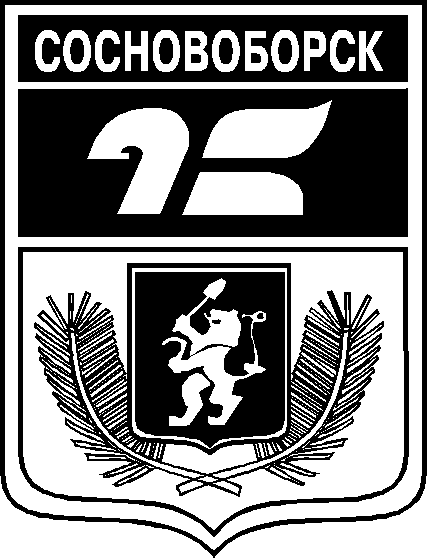 АДМИНИСТРАЦИЯ ГОРОДА СОСНОВОБОРСКАПОСТАНОВЛЕНИЕ«______»___________2023                                                                                           № _________АДМИНИСТРАЦИЯ ГОРОДА СОСНОВОБОРСКАПОСТАНОВЛЕНИЕ«______»___________2023                                                                                           № _________АДМИНИСТРАЦИЯ ГОРОДА СОСНОВОБОРСКАПОСТАНОВЛЕНИЕ«______»___________2023                                                                                           № _________АДМИНИСТРАЦИЯ ГОРОДА СОСНОВОБОРСКАПОСТАНОВЛЕНИЕ«______»___________2023                                                                                           № _________Об утверждении плана мероприятий по реализации стратегии социально-экономического развития города Сосновоборска до 2030 годаN п/пНаименование мероприятияНаименование мероприятияНаименование федеральных программ (в т.ч. наименование мероприятий), государственных программ (в т.ч. наименование мероприятий), муниципальных программ, в рамках которых реализуется мероприятие, или внебюджетное финансированиеНаименование федеральных программ (в т.ч. наименование мероприятий), государственных программ (в т.ч. наименование мероприятий), муниципальных программ, в рамках которых реализуется мероприятие, или внебюджетное финансированиеНаименование федеральных программ (в т.ч. наименование мероприятий), государственных программ (в т.ч. наименование мероприятий), муниципальных программ, в рамках которых реализуется мероприятие, или внебюджетное финансированиеНаименование федеральных программ (в т.ч. наименование мероприятий), государственных программ (в т.ч. наименование мероприятий), муниципальных программ, в рамках которых реализуется мероприятие, или внебюджетное финансированиеОтветственный исполнительСрок реализацииСрок реализации12233334551.Цель первого уровня: Улучшение качественных характеристик жизненного пространства для развития интеллектуального и творческого капитала горожан.Цель первого уровня: Улучшение качественных характеристик жизненного пространства для развития интеллектуального и творческого капитала горожан.Цель первого уровня: Улучшение качественных характеристик жизненного пространства для развития интеллектуального и творческого капитала горожан.Цель первого уровня: Улучшение качественных характеристик жизненного пространства для развития интеллектуального и творческого капитала горожан.Цель первого уровня: Улучшение качественных характеристик жизненного пространства для развития интеллектуального и творческого капитала горожан.Цель первого уровня: Улучшение качественных характеристик жизненного пространства для развития интеллектуального и творческого капитала горожан.Цель первого уровня: Улучшение качественных характеристик жизненного пространства для развития интеллектуального и творческого капитала горожан.Цель первого уровня: Улучшение качественных характеристик жизненного пространства для развития интеллектуального и творческого капитала горожан.Цель первого уровня: Улучшение качественных характеристик жизненного пространства для развития интеллектуального и творческого капитала горожан.1.1.Задача 1: «Создание условий для формирования молодого поколения как личности гармоничной, постоянно совершенствующейся, эрудированной и конкурентоспособной»Задача 1: «Создание условий для формирования молодого поколения как личности гармоничной, постоянно совершенствующейся, эрудированной и конкурентоспособной»Задача 1: «Создание условий для формирования молодого поколения как личности гармоничной, постоянно совершенствующейся, эрудированной и конкурентоспособной»Задача 1: «Создание условий для формирования молодого поколения как личности гармоничной, постоянно совершенствующейся, эрудированной и конкурентоспособной»Задача 1: «Создание условий для формирования молодого поколения как личности гармоничной, постоянно совершенствующейся, эрудированной и конкурентоспособной»Задача 1: «Создание условий для формирования молодого поколения как личности гармоничной, постоянно совершенствующейся, эрудированной и конкурентоспособной»Задача 1: «Создание условий для формирования молодого поколения как личности гармоничной, постоянно совершенствующейся, эрудированной и конкурентоспособной»Задача 1: «Создание условий для формирования молодого поколения как личности гармоничной, постоянно совершенствующейся, эрудированной и конкурентоспособной»Задача 1: «Создание условий для формирования молодого поколения как личности гармоничной, постоянно совершенствующейся, эрудированной и конкурентоспособной»1.1.1.Заключение соглашений о сотрудничестве с учреждением профессионального образования - краевое государственное автономное учреждение дополнительного профессионального образования «Красноярский краевой институт повышения квалификации и профессиональной переподготовки работников образования»Заключение соглашений о сотрудничестве с учреждением профессионального образования - краевое государственное автономное учреждение дополнительного профессионального образования «Красноярский краевой институт повышения квалификации и профессиональной переподготовки работников образования»Заключение соглашений о сотрудничестве с учреждением профессионального образования - краевое государственное автономное учреждение дополнительного профессионального образования «Красноярский краевой институт повышения квалификации и профессиональной переподготовки работников образования»Заключение соглашений о сотрудничестве с учреждением профессионального образования - краевое государственное автономное учреждение дополнительного профессионального образования «Красноярский краевой институт повышения квалификации и профессиональной переподготовки работников образования»Федеральный проект «Современная школа» национального проекта «Образование»Муниципальная программа «Развитие общего образования и дополнительного образования детей города Сосновоборска»(мероприятие 1.2)Управление образования администрации города СосновоборскаУправление образования администрации города СосновоборскаПостоянно Постоянно 1.1.2.Повышение профессиональногоуровня и конкурентоспособностипедагогических кадров Повышение профессиональногоуровня и конкурентоспособностипедагогических кадров Повышение профессиональногоуровня и конкурентоспособностипедагогических кадров Повышение профессиональногоуровня и конкурентоспособностипедагогических кадров Федеральный проект «Современная школа» национального проекта «Образование»Муниципальная программа «Развитие общего образования и дополнительного образования детей города Сосновоборска» (мероприятие 1.3)Управление образования администрации города СосновоборскаУправление образования администрации города СосновоборскаПостоянноПостоянно1.1.3.Использование в работе общеобразовательных учреждений ФГИС «Моя школа»Использование в работе общеобразовательных учреждений ФГИС «Моя школа»Федеральный проект «Цифровая образовательная среда» национального проекта «Образование»Муниципальная программа «Развитие общего образования и дополнительного образования детей города Сосновоборска» (мероприятие 1.1)Федеральный проект «Цифровая образовательная среда» национального проекта «Образование»Муниципальная программа «Развитие общего образования и дополнительного образования детей города Сосновоборска» (мероприятие 1.1)Федеральный проект «Цифровая образовательная среда» национального проекта «Образование»Муниципальная программа «Развитие общего образования и дополнительного образования детей города Сосновоборска» (мероприятие 1.1)Федеральный проект «Цифровая образовательная среда» национального проекта «Образование»Муниципальная программа «Развитие общего образования и дополнительного образования детей города Сосновоборска» (мероприятие 1.1)Управление образования администрации города СосновоборскаС 01.09.2023 и далее постоянноС 01.09.2023 и далее постоянно1.1.4.Ведение страниц (сообществ) в социальных сервисах в мобильных и интернет-сетях.Ведение страниц (сообществ) в социальных сервисах в мобильных и интернет-сетях.Федеральный проект «Цифровая образовательная среда» национального проекта «Образование»Муниципальная программа «Развитие общего образования и дополнительного образования детей города Сосновоборска» (мероприятие 1.2)Федеральный проект «Цифровая образовательная среда» национального проекта «Образование»Муниципальная программа «Развитие общего образования и дополнительного образования детей города Сосновоборска» (мероприятие 1.2)Федеральный проект «Цифровая образовательная среда» национального проекта «Образование»Муниципальная программа «Развитие общего образования и дополнительного образования детей города Сосновоборска» (мероприятие 1.2)Федеральный проект «Цифровая образовательная среда» национального проекта «Образование»Муниципальная программа «Развитие общего образования и дополнительного образования детей города Сосновоборска» (мероприятие 1.2)Управление образования администрации города СосновоборскаОбразовательные учреждения городаС 01.09.2023 и далее постоянноС 01.09.2023 и далее постоянно1.1.5.Составление рабочих программ учебных дисциплин с использованием инструмента «Конструктор рабочих программ»Составление рабочих программ учебных дисциплин с использованием инструмента «Конструктор рабочих программ»Федеральный проект «Цифровая образовательная среда» национального проекта «Образование»Муниципальная программа «Развитие общего образования и дополнительного образования детей города Сосновоборска» (мероприятие 1.3)Федеральный проект «Цифровая образовательная среда» национального проекта «Образование»Муниципальная программа «Развитие общего образования и дополнительного образования детей города Сосновоборска» (мероприятие 1.3)Федеральный проект «Цифровая образовательная среда» национального проекта «Образование»Муниципальная программа «Развитие общего образования и дополнительного образования детей города Сосновоборска» (мероприятие 1.3)Федеральный проект «Цифровая образовательная среда» национального проекта «Образование»Муниципальная программа «Развитие общего образования и дополнительного образования детей города Сосновоборска» (мероприятие 1.3)Управление образования администрации города СосновоборскаОбщеобразовательные учреждения городаС 01.09.2022 и далее постоянноС 01.09.2022 и далее постоянно1.1.6.Использование АИС «Профилактика»Использование АИС «Профилактика»Федеральный проект «Патриотическое воспитание граждан в Российской Федерации» национального проекта «Образование» (мероприятие 1.4)Федеральный проект «Патриотическое воспитание граждан в Российской Федерации» национального проекта «Образование» (мероприятие 1.4)Федеральный проект «Патриотическое воспитание граждан в Российской Федерации» национального проекта «Образование» (мероприятие 1.4)Федеральный проект «Патриотическое воспитание граждан в Российской Федерации» национального проекта «Образование» (мероприятие 1.4)Управление образования администрации города СосновоборскаС 01.09.2023 и далее постоянноС 01.09.2023 и далее постоянно1.1.7.Реализация дополнительных общеобразовательных общеразвивающих программ в рамках персонифицированного финансирования дополнительного образования детей используя механизмы социального заказаРеализация дополнительных общеобразовательных общеразвивающих программ в рамках персонифицированного финансирования дополнительного образования детей используя механизмы социального заказаФедеральный проект «Успех каждого ребенка» национального проекта «Образование»Муниципальная программа «Развитие общего образования и дополнительного образования детей города Сосновоборска», задача «Обеспечение функционирования системы персонифицированного финансирования дополнительного образования детей» (мероприятие 1.1)Федеральный проект «Успех каждого ребенка» национального проекта «Образование»Муниципальная программа «Развитие общего образования и дополнительного образования детей города Сосновоборска», задача «Обеспечение функционирования системы персонифицированного финансирования дополнительного образования детей» (мероприятие 1.1)Федеральный проект «Успех каждого ребенка» национального проекта «Образование»Муниципальная программа «Развитие общего образования и дополнительного образования детей города Сосновоборска», задача «Обеспечение функционирования системы персонифицированного финансирования дополнительного образования детей» (мероприятие 1.1)Федеральный проект «Успех каждого ребенка» национального проекта «Образование»Муниципальная программа «Развитие общего образования и дополнительного образования детей города Сосновоборска», задача «Обеспечение функционирования системы персонифицированного финансирования дополнительного образования детей» (мероприятие 1.1)Управление образования администрации города СосновоборскаС 01.09.2023 и далее постоянноС 01.09.2023 и далее постоянно1.1.8.Заключение соглашений о сотрудничестве / сетевом взаимодействии между образовательными учреждениями и учреждениями профессионального образования Заключение соглашений о сотрудничестве / сетевом взаимодействии между образовательными учреждениями и учреждениями профессионального образования Муниципальная программа «Развитие общего образования и дополнительного образования детей города Сосновоборска», задача «Обеспечить развитие системы дополнительного образования детей» (мероприятие 1.2)Муниципальная программа «Развитие общего образования и дополнительного образования детей города Сосновоборска», задача «Обеспечить развитие системы дополнительного образования детей» (мероприятие 1.2)Муниципальная программа «Развитие общего образования и дополнительного образования детей города Сосновоборска», задача «Обеспечить развитие системы дополнительного образования детей» (мероприятие 1.2)Муниципальная программа «Развитие общего образования и дополнительного образования детей города Сосновоборска», задача «Обеспечить развитие системы дополнительного образования детей» (мероприятие 1.2)Управление образования администрации города СосновоборскаПостоянноПостоянно1.1.9.Реализация плана мероприятий по работе с одаренными детьми Реализация плана мероприятий по работе с одаренными детьми Федеральный проект «Успех каждого ребенка» национального проекта «Образование»Муниципальная программа «Развитие общего образования и дополнительного образования детей города Сосновоборска», задача «Содействовать выявлению и поддержке одаренных детей» (мероприятие 1.1Федеральный проект «Успех каждого ребенка» национального проекта «Образование»Муниципальная программа «Развитие общего образования и дополнительного образования детей города Сосновоборска», задача «Содействовать выявлению и поддержке одаренных детей» (мероприятие 1.1Федеральный проект «Успех каждого ребенка» национального проекта «Образование»Муниципальная программа «Развитие общего образования и дополнительного образования детей города Сосновоборска», задача «Содействовать выявлению и поддержке одаренных детей» (мероприятие 1.1Федеральный проект «Успех каждого ребенка» национального проекта «Образование»Муниципальная программа «Развитие общего образования и дополнительного образования детей города Сосновоборска», задача «Содействовать выявлению и поддержке одаренных детей» (мероприятие 1.1Управление образования администрации города СосновоборскаПостоянноПостоянно1.1.10.Выплата премий Главы города Сосновоборска выпускникам, показавшим выдающиеся результаты обученияВыплата премий Главы города Сосновоборска выпускникам, показавшим выдающиеся результаты обученияФедеральный проект «Успех каждого ребенка» национального проекта «Образование»Муниципальная программа «Развитие общего образования и дополнительного образования детей города Сосновоборска», задача «Содействовать выявлению и поддержке одаренных детей» (мероприятие 1.2)Федеральный проект «Успех каждого ребенка» национального проекта «Образование»Муниципальная программа «Развитие общего образования и дополнительного образования детей города Сосновоборска», задача «Содействовать выявлению и поддержке одаренных детей» (мероприятие 1.2)Федеральный проект «Успех каждого ребенка» национального проекта «Образование»Муниципальная программа «Развитие общего образования и дополнительного образования детей города Сосновоборска», задача «Содействовать выявлению и поддержке одаренных детей» (мероприятие 1.2)Федеральный проект «Успех каждого ребенка» национального проекта «Образование»Муниципальная программа «Развитие общего образования и дополнительного образования детей города Сосновоборска», задача «Содействовать выявлению и поддержке одаренных детей» (мероприятие 1.2)Управление образования администрации города СосновоборскаПостоянноПостоянно1.1.11.Реализация мероприятий, отвечающих направлениям флагманских программ молодежной политикиРеализация мероприятий, отвечающих направлениям флагманских программ молодежной политикиРеализация мероприятий, отвечающих направлениям флагманских программ молодежной политикиМуниципальная программа «Молодежь города Сосновоборска» (мероприятие 1.1)Муниципальная программа «Молодежь города Сосновоборска» (мероприятие 1.1)Муниципальная программа «Молодежь города Сосновоборска» (мероприятие 1.1)Управление культуры, спорта, туризма ми молодежной политики администрации2023-20302023-20301.1.12.Получение субсидий на поддержку деятельности муниципальных молодежных центровПолучение субсидий на поддержку деятельности муниципальных молодежных центровПолучение субсидий на поддержку деятельности муниципальных молодежных центровМуниципальная программа «Молодежь города Сосновоборска» (мероприятие 1.2)Муниципальная программа «Молодежь города Сосновоборска» (мероприятие 1.2)Муниципальная программа «Молодежь города Сосновоборска» (мероприятие 1.2)Управление культуры, спорта, туризма ми молодежной политики администрации2023-20302023-20301.1.13.Получение субсидий на реализация отдельных мероприятий муниципальных программ, подпрограмм молодежной политикиПолучение субсидий на реализация отдельных мероприятий муниципальных программ, подпрограмм молодежной политикиМуниципальная программа «Молодежь города Сосновоборска» (мероприятие 1.3)Муниципальная программа «Молодежь города Сосновоборска» (мероприятие 1.3)Муниципальная программа «Молодежь города Сосновоборска» (мероприятие 1.3)Муниципальная программа «Молодежь города Сосновоборска» (мероприятие 1.3)Управление культуры, спорта, туризма ми молодежной политики администрации2023-20302023-20301.1.14.Получение субсидий бюджетам муниципальных образований на развитие экстремальных видов спортаПолучение субсидий бюджетам муниципальных образований на развитие экстремальных видов спортаМуниципальная программа «Молодежь города Сосновоборска» (мероприятие 1.4)Муниципальная программа «Молодежь города Сосновоборска» (мероприятие 1.4)Муниципальная программа «Молодежь города Сосновоборска» (мероприятие 1.4)Муниципальная программа «Молодежь города Сосновоборска» (мероприятие 1.4)Управление культуры, спорта, туризма ми молодежной политики администрации2023-20302023-20301.1.15.Получение субсидий бюджетам муниципальных ресурсных центров поддержки добровольчества (волонтерства)Получение субсидий бюджетам муниципальных ресурсных центров поддержки добровольчества (волонтерства)Получение субсидий бюджетам муниципальных ресурсных центров поддержки добровольчества (волонтерства)Муниципальная программа «Молодежь города Сосновоборска» (мероприятие 1.5)Муниципальная программа «Молодежь города Сосновоборска» (мероприятие 1.5)Муниципальная программа «Молодежь города Сосновоборска» (мероприятие 1.5)Управление культуры, спорта, туризма ми молодежной политики администрации2023-20302023-20301.1.16.Функционирование служб психолого-педагогической, диагностической и консультативной помощи Функционирование служб психолого-педагогической, диагностической и консультативной помощи Федеральный проект «Современная школа» национального проекта «Образование»Муниципальная программа «Развитие общего образования и дополнительного образования детей города Сосновоборска» (мероприятие 1.1)Федеральный проект «Современная школа» национального проекта «Образование»Муниципальная программа «Развитие общего образования и дополнительного образования детей города Сосновоборска» (мероприятие 1.1)Федеральный проект «Современная школа» национального проекта «Образование»Муниципальная программа «Развитие общего образования и дополнительного образования детей города Сосновоборска» (мероприятие 1.1)Федеральный проект «Современная школа» национального проекта «Образование»Муниципальная программа «Развитие общего образования и дополнительного образования детей города Сосновоборска» (мероприятие 1.1)Управление образования администрации города СосновоборскаПостоянноПостоянно1.1.17.Организация участия детей с ОВЗ и детей-инвалидов в мероприятиях по работе с одаренными детьмиОрганизация участия детей с ОВЗ и детей-инвалидов в мероприятиях по работе с одаренными детьмиФедеральный проект «Успех каждого ребенка» национального проекта «Образование»Муниципальная программа «Развитие общего образования и дополнительного образования детей города Сосновоборска», задача «Содействовать выявлению и поддержке одаренных детей» (мероприятие 1.2)Федеральный проект «Успех каждого ребенка» национального проекта «Образование»Муниципальная программа «Развитие общего образования и дополнительного образования детей города Сосновоборска», задача «Содействовать выявлению и поддержке одаренных детей» (мероприятие 1.2)Федеральный проект «Успех каждого ребенка» национального проекта «Образование»Муниципальная программа «Развитие общего образования и дополнительного образования детей города Сосновоборска», задача «Содействовать выявлению и поддержке одаренных детей» (мероприятие 1.2)Федеральный проект «Успех каждого ребенка» национального проекта «Образование»Муниципальная программа «Развитие общего образования и дополнительного образования детей города Сосновоборска», задача «Содействовать выявлению и поддержке одаренных детей» (мероприятие 1.2)Управление образования администрации города СосновоборскаПостоянноПостоянно1.1.18.Разработка и реализация адаптированных общеобразовательных программ для детей с ОВЗ на основании рекомендаций, указанных в заключении ПМПКРазработка и реализация адаптированных общеобразовательных программ для детей с ОВЗ на основании рекомендаций, указанных в заключении ПМПКМуниципальная программа «Развитие общего образования и дополнительного образования детей города Сосновоборска», задача «Обеспечить условия и качество обучения, соответствующие федеральным государственным стандартам начального общего, основного общего, среднего общего образования, федеральному государственному образовательному стандарту начального общего образования обучающихся с ограниченными возможностями здоровья и федеральному государственному образовательному стандарту образования обучающихся с умственной отсталостью (интеллектуальными нарушениями)» (мероприятие 1.3)Муниципальная программа «Развитие общего образования и дополнительного образования детей города Сосновоборска», задача «Обеспечить условия и качество обучения, соответствующие федеральным государственным стандартам начального общего, основного общего, среднего общего образования, федеральному государственному образовательному стандарту начального общего образования обучающихся с ограниченными возможностями здоровья и федеральному государственному образовательному стандарту образования обучающихся с умственной отсталостью (интеллектуальными нарушениями)» (мероприятие 1.3)Муниципальная программа «Развитие общего образования и дополнительного образования детей города Сосновоборска», задача «Обеспечить условия и качество обучения, соответствующие федеральным государственным стандартам начального общего, основного общего, среднего общего образования, федеральному государственному образовательному стандарту начального общего образования обучающихся с ограниченными возможностями здоровья и федеральному государственному образовательному стандарту образования обучающихся с умственной отсталостью (интеллектуальными нарушениями)» (мероприятие 1.3)Муниципальная программа «Развитие общего образования и дополнительного образования детей города Сосновоборска», задача «Обеспечить условия и качество обучения, соответствующие федеральным государственным стандартам начального общего, основного общего, среднего общего образования, федеральному государственному образовательному стандарту начального общего образования обучающихся с ограниченными возможностями здоровья и федеральному государственному образовательному стандарту образования обучающихся с умственной отсталостью (интеллектуальными нарушениями)» (мероприятие 1.3)Управление образования администрации города СосновоборскаПостоянноПостоянно1.1.19.Реализация мероприятий, отвечающих направлениям флагманских программ молодежной политики Красноярского краяРеализация мероприятий, отвечающих направлениям флагманских программ молодежной политики Красноярского краяМуниципальная программа «Молодежь города Сосновоборска» (мероприятие 1.1)Муниципальная программа «Молодежь города Сосновоборска» (мероприятие 1.1)Муниципальная программа «Молодежь города Сосновоборска» (мероприятие 1.1)Муниципальная программа «Молодежь города Сосновоборска» (мероприятие 1.1)Управление культуры, спорта, туризма ми молодежной политики администрации2023-20302023-20301.1.20.Получение субсидий на реализацию отдельных мероприятий муниципальных программ, подпрограмм молодежной политикиПолучение субсидий на реализацию отдельных мероприятий муниципальных программ, подпрограмм молодежной политикиМуниципальная программа «Молодежь города Сосновоборска» (мероприятие 1.2)Муниципальная программа «Молодежь города Сосновоборска» (мероприятие 1.2)Муниципальная программа «Молодежь города Сосновоборска» (мероприятие 1.2)Муниципальная программа «Молодежь города Сосновоборска» (мероприятие 1.2)Управление культуры, спорта, туризма ми молодежной политики администрации2023-20302023-20301.1.21.Получение субсидии на поддержку деятельности муниципальных молодежных центровПолучение субсидии на поддержку деятельности муниципальных молодежных центровМуниципальная программа «Молодежь города Сосновоборска» (мероприятие 1.3)Муниципальная программа «Молодежь города Сосновоборска» (мероприятие 1.3)Муниципальная программа «Молодежь города Сосновоборска» (мероприятие 1.3)Муниципальная программа «Молодежь города Сосновоборска» (мероприятие 1.3)Управление культуры, спорта, туризма ми молодежной политики администрации2023-20302023-20301.1.22.Получение субсидий бюджетам муниципальных образований на развитие экстремальных видов спортаПолучение субсидий бюджетам муниципальных образований на развитие экстремальных видов спортаМуниципальная программа «Молодежь города Сосновоборска» (мероприятие 1.4)Муниципальная программа «Молодежь города Сосновоборска» (мероприятие 1.4)Муниципальная программа «Молодежь города Сосновоборска» (мероприятие 1.4)Муниципальная программа «Молодежь города Сосновоборска» (мероприятие 1.4)Управление культуры, спорта, туризма ми молодежной политики администрации2023-20302023-20301.1.23.Организация участия школьных команд спортивных соревнованиях различных уровней Организация участия школьных команд спортивных соревнованиях различных уровней Федеральный проект «Патриотическое воспитание граждан в Российской Федерации» национального проекта «Образование»Муниципальная программа «Развитие общего образования и дополнительного образования детей города Сосновоборска» задача «Обеспечить условия и качество обучения, соответствующие федеральным государственным стандартам начального общего, основного общего, среднего общего образования, федеральному государственному образовательному стандарту начального общего образования обучающихся с ограниченными возможностями здоровья и федеральному государственному образовательному стандарту образования обучающихся с умственной отсталостью (интеллектуальными нарушениями) нарушениями)» (мероприятие 1.1)Федеральный проект «Патриотическое воспитание граждан в Российской Федерации» национального проекта «Образование»Муниципальная программа «Развитие общего образования и дополнительного образования детей города Сосновоборска» задача «Обеспечить условия и качество обучения, соответствующие федеральным государственным стандартам начального общего, основного общего, среднего общего образования, федеральному государственному образовательному стандарту начального общего образования обучающихся с ограниченными возможностями здоровья и федеральному государственному образовательному стандарту образования обучающихся с умственной отсталостью (интеллектуальными нарушениями) нарушениями)» (мероприятие 1.1)Федеральный проект «Патриотическое воспитание граждан в Российской Федерации» национального проекта «Образование»Муниципальная программа «Развитие общего образования и дополнительного образования детей города Сосновоборска» задача «Обеспечить условия и качество обучения, соответствующие федеральным государственным стандартам начального общего, основного общего, среднего общего образования, федеральному государственному образовательному стандарту начального общего образования обучающихся с ограниченными возможностями здоровья и федеральному государственному образовательному стандарту образования обучающихся с умственной отсталостью (интеллектуальными нарушениями) нарушениями)» (мероприятие 1.1)Федеральный проект «Патриотическое воспитание граждан в Российской Федерации» национального проекта «Образование»Муниципальная программа «Развитие общего образования и дополнительного образования детей города Сосновоборска» задача «Обеспечить условия и качество обучения, соответствующие федеральным государственным стандартам начального общего, основного общего, среднего общего образования, федеральному государственному образовательному стандарту начального общего образования обучающихся с ограниченными возможностями здоровья и федеральному государственному образовательному стандарту образования обучающихся с умственной отсталостью (интеллектуальными нарушениями) нарушениями)» (мероприятие 1.1)Управление образования администрации города СосновоборскаОбщеобразовательные учрежденияПостоянноПостоянно1.1.24.Организация и проведение встреч обучающихся с представителей правоохранительных органов по вопросам профилактики правонарушений и преступностиОрганизация и проведение встреч обучающихся с представителей правоохранительных органов по вопросам профилактики правонарушений и преступностиМуниципальная программа «Профилактика правонарушений, укрепление общественного порядка и общественной безопасности в г. Сосновоборске» (мероприятие 1.2)Муниципальная программа «Профилактика правонарушений, укрепление общественного порядка и общественной безопасности в г. Сосновоборске» (мероприятие 1.2)Муниципальная программа «Профилактика правонарушений, укрепление общественного порядка и общественной безопасности в г. Сосновоборске» (мероприятие 1.2)Муниципальная программа «Профилактика правонарушений, укрепление общественного порядка и общественной безопасности в г. Сосновоборске» (мероприятие 1.2)Администрация города СосновоборскаПостоянноПостоянно1.1.25.Информирование участников образовательного процесса о вреде наркотиков, табачных и алкогольных изделий через информационные стенды и сайты учрежденийИнформирование участников образовательного процесса о вреде наркотиков, табачных и алкогольных изделий через информационные стенды и сайты учрежденийМуниципальная программа «Профилактика правонарушений, укрепление общественного порядка и общественной безопасности в г. Сосновоборске» (мероприятие 1.3)Муниципальная программа «Профилактика правонарушений, укрепление общественного порядка и общественной безопасности в г. Сосновоборске» (мероприятие 1.3)Муниципальная программа «Профилактика правонарушений, укрепление общественного порядка и общественной безопасности в г. Сосновоборске» (мероприятие 1.3)Муниципальная программа «Профилактика правонарушений, укрепление общественного порядка и общественной безопасности в г. Сосновоборске» (мероприятие 1.3)Администрация города СосновоборскаПостоянноПостоянно1.1.26.Участие в проведении социально-психологического тестированияУчастие в проведении социально-психологического тестированияФедеральный проект «Патриотическое воспитание граждан в Российской Федерации» национального проекта «Образование»Муниципальная программа «Развитие общего образования и дополнительного образования детей города Сосновоборска» (мероприятие 1.4)Федеральный проект «Патриотическое воспитание граждан в Российской Федерации» национального проекта «Образование»Муниципальная программа «Развитие общего образования и дополнительного образования детей города Сосновоборска» (мероприятие 1.4)Федеральный проект «Патриотическое воспитание граждан в Российской Федерации» национального проекта «Образование»Муниципальная программа «Развитие общего образования и дополнительного образования детей города Сосновоборска» (мероприятие 1.4)Федеральный проект «Патриотическое воспитание граждан в Российской Федерации» национального проекта «Образование»Муниципальная программа «Развитие общего образования и дополнительного образования детей города Сосновоборска» (мероприятие 1.4)Управление образования администрации города СосновоборскаЕжегодно , первое полугодие учебного годаЕжегодно , первое полугодие учебного года1.1.27.Усиление мер по предотвращению распространений алкогольной, наркотической и табачной продукции в образовательных учрежденияхУсиление мер по предотвращению распространений алкогольной, наркотической и табачной продукции в образовательных учрежденияхМуниципальная программа «Профилактика правонарушений, укрепление общественного порядка и общественной безопасности в г. Сосновоборске» (мероприятие 1.5)Муниципальная программа «Профилактика правонарушений, укрепление общественного порядка и общественной безопасности в г. Сосновоборске» (мероприятие 1.5)Муниципальная программа «Профилактика правонарушений, укрепление общественного порядка и общественной безопасности в г. Сосновоборске» (мероприятие 1.5)Муниципальная программа «Профилактика правонарушений, укрепление общественного порядка и общественной безопасности в г. Сосновоборске» (мероприятие 1.5)Администрация города СосновоборскаПостоянноПостоянно1.1.28.Проведение мероприятий по профилактике наркомании среди несовершеннолетних и молодежи в детских оздоровительных лагерях в летний период ("Летний лагерь-территория здоровья")Проведение мероприятий по профилактике наркомании среди несовершеннолетних и молодежи в детских оздоровительных лагерях в летний период ("Летний лагерь-территория здоровья")Муниципальная программа «Профилактика правонарушений, укрепление общественного порядка и общественной безопасности в г. Сосновоборске» (мероприятие 1.6)Муниципальная программа «Профилактика правонарушений, укрепление общественного порядка и общественной безопасности в г. Сосновоборске» (мероприятие 1.6)Муниципальная программа «Профилактика правонарушений, укрепление общественного порядка и общественной безопасности в г. Сосновоборске» (мероприятие 1.6)Муниципальная программа «Профилактика правонарушений, укрепление общественного порядка и общественной безопасности в г. Сосновоборске» (мероприятие 1.6)Администрация города СосновоборскаПостоянноПостоянно1.1.29.Проведение муниципального этапа краевой профилактической акции "Молодежь выбирает жизнь"Проведение муниципального этапа краевой профилактической акции "Молодежь выбирает жизнь"Муниципальная программа «Профилактика правонарушений, укрепление общественного порядка и общественной безопасности в г. Сосновоборске» (мероприятие 1.7)Муниципальная программа «Профилактика правонарушений, укрепление общественного порядка и общественной безопасности в г. Сосновоборске» (мероприятие 1.7)Муниципальная программа «Профилактика правонарушений, укрепление общественного порядка и общественной безопасности в г. Сосновоборске» (мероприятие 1.7)Муниципальная программа «Профилактика правонарушений, укрепление общественного порядка и общественной безопасности в г. Сосновоборске» (мероприятие 1.7)Администрация города СосновоборскаПостоянноПостоянно1.1.30.Проведение мероприятий и организация конкурсов по безопасности дорожного движения в образовательных учреждениях города с целью недопущения детского дорожного травматизма  Проведение мероприятий и организация конкурсов по безопасности дорожного движения в образовательных учреждениях города с целью недопущения детского дорожного травматизма  Муниципальная программа «Профилактика правонарушений, укрепление общественного порядка и общественной безопасности в г. Сосновоборске» (мероприятие 1.8)Муниципальная программа «Профилактика правонарушений, укрепление общественного порядка и общественной безопасности в г. Сосновоборске» (мероприятие 1.8)Муниципальная программа «Профилактика правонарушений, укрепление общественного порядка и общественной безопасности в г. Сосновоборске» (мероприятие 1.8)Муниципальная программа «Профилактика правонарушений, укрепление общественного порядка и общественной безопасности в г. Сосновоборске» (мероприятие 1.8)Администрация города СосновоборскаПостоянноПостоянно1.1.31.Организация досуга, летнего отдыха и оздоровления детей, находящихся в трудной жизненной ситуацииОрганизация досуга, летнего отдыха и оздоровления детей, находящихся в трудной жизненной ситуацииМуниципальная программа «Профилактика правонарушений, укрепление общественного порядка и общественной безопасности в г. Сосновоборске» (мероприятие 1.9)Муниципальная программа «Профилактика правонарушений, укрепление общественного порядка и общественной безопасности в г. Сосновоборске» (мероприятие 1.9)Муниципальная программа «Профилактика правонарушений, укрепление общественного порядка и общественной безопасности в г. Сосновоборске» (мероприятие 1.9)Муниципальная программа «Профилактика правонарушений, укрепление общественного порядка и общественной безопасности в г. Сосновоборске» (мероприятие 1.9)Администрация города СосновоборскаПостоянноПостоянно1.1.32.Проведение акции "Досуг", "Помоги пойти учиться"Проведение акции "Досуг", "Помоги пойти учиться"Муниципальная программа «Профилактика правонарушений, укрепление общественного порядка и общественной безопасности в г. Сосновоборске» (мероприятие 1.10)Муниципальная программа «Профилактика правонарушений, укрепление общественного порядка и общественной безопасности в г. Сосновоборске» (мероприятие 1.10)Муниципальная программа «Профилактика правонарушений, укрепление общественного порядка и общественной безопасности в г. Сосновоборске» (мероприятие 1.10)Муниципальная программа «Профилактика правонарушений, укрепление общественного порядка и общественной безопасности в г. Сосновоборске» (мероприятие 1.10)Администрация города СосновоборскаПостоянноПостоянно1.1.33.Проведение в образовательных учреждениях лекций по правовой тематике, профилактике распространения алкоголизма, наркомании и токсикомании в подростковой средеПроведение в образовательных учреждениях лекций по правовой тематике, профилактике распространения алкоголизма, наркомании и токсикомании в подростковой средеМуниципальная программа «Профилактика правонарушений, укрепление общественного порядка и общественной безопасности в г. Сосновоборске» (мероприятие 1.11)Муниципальная программа «Профилактика правонарушений, укрепление общественного порядка и общественной безопасности в г. Сосновоборске» (мероприятие 1.11)Муниципальная программа «Профилактика правонарушений, укрепление общественного порядка и общественной безопасности в г. Сосновоборске» (мероприятие 1.11)Муниципальная программа «Профилактика правонарушений, укрепление общественного порядка и общественной безопасности в г. Сосновоборске» (мероприятие 1.11)Администрация города СосновоборскаПостоянноПостоянно1.1.34.Организация и проведение тренингов, деловых игр, социально значимых акций, культурных практик, творческих конкурсов, направленных на профилактику асоциальных проявлений и девиантного поведения в подростковой средеОрганизация и проведение тренингов, деловых игр, социально значимых акций, культурных практик, творческих конкурсов, направленных на профилактику асоциальных проявлений и девиантного поведения в подростковой средеМуниципальная программа «Профилактика правонарушений, укрепление общественного порядка и общественной безопасности в г. Сосновоборске» (мероприятие 1.12)Муниципальная программа «Профилактика правонарушений, укрепление общественного порядка и общественной безопасности в г. Сосновоборске» (мероприятие 1.12)Муниципальная программа «Профилактика правонарушений, укрепление общественного порядка и общественной безопасности в г. Сосновоборске» (мероприятие 1.12)Муниципальная программа «Профилактика правонарушений, укрепление общественного порядка и общественной безопасности в г. Сосновоборске» (мероприятие 1.12)Администрация города СосновоборскаПостоянноПостоянно1.1.35.Проведение Единого урока безопасности в сети ИнтернетПроведение Единого урока безопасности в сети ИнтернетМуниципальная программа «Профилактика правонарушений, укрепление общественного порядка и общественной безопасности в г. Сосновоборске» (мероприятие 1.13)Муниципальная программа «Профилактика правонарушений, укрепление общественного порядка и общественной безопасности в г. Сосновоборске» (мероприятие 1.13)Муниципальная программа «Профилактика правонарушений, укрепление общественного порядка и общественной безопасности в г. Сосновоборске» (мероприятие 1.13)Муниципальная программа «Профилактика правонарушений, укрепление общественного порядка и общественной безопасности в г. Сосновоборске» (мероприятие 1.13)Администрация города СосновоборскаПостоянноПостоянно1.1.36.Организация разъяснительной работы по формированию ценностей "ответственного родительства" и устойчивых моделей воспитания детей без применения насилияОрганизация разъяснительной работы по формированию ценностей "ответственного родительства" и устойчивых моделей воспитания детей без применения насилияМуниципальная программа «Профилактика правонарушений, укрепление общественного порядка и общественной безопасности в г. Сосновоборске»Муниципальная программа «Профилактика правонарушений, укрепление общественного порядка и общественной безопасности в г. Сосновоборске»Муниципальная программа «Профилактика правонарушений, укрепление общественного порядка и общественной безопасности в г. Сосновоборске»Муниципальная программа «Профилактика правонарушений, укрепление общественного порядка и общественной безопасности в г. Сосновоборске»Администрация города СосновоборскаПостоянноПостоянно1.1.37.Реализация мероприятий в рамках проекта «Билет в Будущее»Реализация мероприятий в рамках проекта «Билет в Будущее»Федеральный проект «Успех каждого ребенка» национального проекта «Образование»Концепция развития системы сопровождения профессионального самоопределения обучающихся общеобразовательных организаций Красноярского края на период до 2025 годаМуниципальная программа «Развитие общего образования и дополнительного образования детей города Сосновоборска» (мероприятие 1.1)Федеральный проект «Успех каждого ребенка» национального проекта «Образование»Концепция развития системы сопровождения профессионального самоопределения обучающихся общеобразовательных организаций Красноярского края на период до 2025 годаМуниципальная программа «Развитие общего образования и дополнительного образования детей города Сосновоборска» (мероприятие 1.1)Федеральный проект «Успех каждого ребенка» национального проекта «Образование»Концепция развития системы сопровождения профессионального самоопределения обучающихся общеобразовательных организаций Красноярского края на период до 2025 годаМуниципальная программа «Развитие общего образования и дополнительного образования детей города Сосновоборска» (мероприятие 1.1)Федеральный проект «Успех каждого ребенка» национального проекта «Образование»Концепция развития системы сопровождения профессионального самоопределения обучающихся общеобразовательных организаций Красноярского края на период до 2025 годаМуниципальная программа «Развитие общего образования и дополнительного образования детей города Сосновоборска» (мероприятие 1.1)Управление образованияадминистрации города СосновоборскаПостоянно в течение учебного годаПостоянно в течение учебного года1.1.38.Реализация профминимума в общеобразовательных организацияхРеализация профминимума в общеобразовательных организацияхПисьмо Министерства просвещения РФ от 1 июня 2023 г. N АБ-2324/05 "О внедрении Единой модели профессиональной ориентации"Федеральный проект «Успех каждого ребенка» национального проекта «Образование»Муниципальная программа «Развитие общего образования и дополнительного образования детей города Сосновоборска» (мероприятие 1.2)Письмо Министерства просвещения РФ от 1 июня 2023 г. N АБ-2324/05 "О внедрении Единой модели профессиональной ориентации"Федеральный проект «Успех каждого ребенка» национального проекта «Образование»Муниципальная программа «Развитие общего образования и дополнительного образования детей города Сосновоборска» (мероприятие 1.2)Письмо Министерства просвещения РФ от 1 июня 2023 г. N АБ-2324/05 "О внедрении Единой модели профессиональной ориентации"Федеральный проект «Успех каждого ребенка» национального проекта «Образование»Муниципальная программа «Развитие общего образования и дополнительного образования детей города Сосновоборска» (мероприятие 1.2)Письмо Министерства просвещения РФ от 1 июня 2023 г. N АБ-2324/05 "О внедрении Единой модели профессиональной ориентации"Федеральный проект «Успех каждого ребенка» национального проекта «Образование»Муниципальная программа «Развитие общего образования и дополнительного образования детей города Сосновоборска» (мероприятие 1.2)Управление образованияадминистрации города СосновоборскаС 1 сентября 2023 и далее постоянно  течение учебного годаС 1 сентября 2023 и далее постоянно  течение учебного года1.1.39Организация просмотра онлайн уроков «Проектория»Организация просмотра онлайн уроков «Проектория»Федеральный проект «Успех каждого ребенка» национального проекта «Образование»Муниципальная программа «Развитие общего образования и дополнительного образования детей города Сосновоборска» (мероприятие 1.3)Федеральный проект «Успех каждого ребенка» национального проекта «Образование»Муниципальная программа «Развитие общего образования и дополнительного образования детей города Сосновоборска» (мероприятие 1.3)Федеральный проект «Успех каждого ребенка» национального проекта «Образование»Муниципальная программа «Развитие общего образования и дополнительного образования детей города Сосновоборска» (мероприятие 1.3)Федеральный проект «Успех каждого ребенка» национального проекта «Образование»Муниципальная программа «Развитие общего образования и дополнительного образования детей города Сосновоборска» (мероприятие 1.3)Управление образованияадминистрации города СосновоборскаПостоянно в течение учебного годаПостоянно в течение учебного года1.1.40.Организация участия обучающихся и их родителей (законных представителей) в комплексном инновационном профориентационном проекте ККЦПиРК «Профориентационный нетворкинг»Организация участия обучающихся и их родителей (законных представителей) в комплексном инновационном профориентационном проекте ККЦПиРК «Профориентационный нетворкинг»Муниципальная программа «Развитие общего образования и дополнительного образования детей города Сосновоборска» (мероприятие 1.4)Муниципальная программа «Развитие общего образования и дополнительного образования детей города Сосновоборска» (мероприятие 1.4)Муниципальная программа «Развитие общего образования и дополнительного образования детей города Сосновоборска» (мероприятие 1.4)Муниципальная программа «Развитие общего образования и дополнительного образования детей города Сосновоборска» (мероприятие 1.4)Управление образованияадминистрации города СосновоборскаПостоянно в течение учебного годаПостоянно в течение учебного года1.1.41.Организация общегородского родительского собрания по вопросам профориентацииОрганизация общегородского родительского собрания по вопросам профориентацииМуниципальная программа «Развитие общего образования и дополнительного образования детей города Сосновоборска» (мероприятие 1.5)Муниципальная программа «Развитие общего образования и дополнительного образования детей города Сосновоборска» (мероприятие 1.5)Муниципальная программа «Развитие общего образования и дополнительного образования детей города Сосновоборска» (мероприятие 1.5)Муниципальная программа «Развитие общего образования и дополнительного образования детей города Сосновоборска» (мероприятие 1.5)Управление образованияадминистрации города СосновоборскаЕжегодно в октябре-ноябреЕжегодно в октябре-ноябре1.1.42.Организация мероприятий в рамках единого Дня профориентации «Профессия – путь к успеху» Организация мероприятий в рамках единого Дня профориентации «Профессия – путь к успеху» Муниципальная программа «Развитие общего образования и дополнительного образования детей города Сосновоборска» (мероприятие 1.6)Муниципальная программа «Развитие общего образования и дополнительного образования детей города Сосновоборска» (мероприятие 1.6)Муниципальная программа «Развитие общего образования и дополнительного образования детей города Сосновоборска» (мероприятие 1.6)Муниципальная программа «Развитие общего образования и дополнительного образования детей города Сосновоборска» (мероприятие 1.6)Управление образованияадминистрации города СосновоборскаЕжегодно март-апрельЕжегодно март-апрель1.1.43.Организация участия обучающихся в конкурсах профориентационной направленности, а также обучающихся с ОВЗ и детей-инвалидов в региональном отборочном этапе Национального чемпионата профессионального мастерства среди людей с инвалидностью «Абилимпикс» Организация участия обучающихся в конкурсах профориентационной направленности, а также обучающихся с ОВЗ и детей-инвалидов в региональном отборочном этапе Национального чемпионата профессионального мастерства среди людей с инвалидностью «Абилимпикс» Муниципальная программа «Развитие общего образования и дополнительного образования детей города Сосновоборска» (мероприятие 1.7)Муниципальная программа «Развитие общего образования и дополнительного образования детей города Сосновоборска» (мероприятие 1.7)Муниципальная программа «Развитие общего образования и дополнительного образования детей города Сосновоборска» (мероприятие 1.7)Муниципальная программа «Развитие общего образования и дополнительного образования детей города Сосновоборска» (мероприятие 1.7)Управление образованияадминистрации города СосновоборскаПостоянно в течение учебного годаПостоянно в течение учебного года1.1.44.Реализация мероприятий, отвечающих направлениям флагманских программ молодежной политики Красноярского краяРеализация мероприятий, отвечающих направлениям флагманских программ молодежной политики Красноярского краяМуниципальная программа «Молодежь города Сосновоборска» (мероприятие 1.1)Муниципальная программа «Молодежь города Сосновоборска» (мероприятие 1.1)Муниципальная программа «Молодежь города Сосновоборска» (мероприятие 1.1)Муниципальная программа «Молодежь города Сосновоборска» (мероприятие 1.1)Управление культуры, спорта, туризма ми молодежной политики администрации2023-20302023-20301.1.45.Получение субсидий на поддержку деятельности муниципальных молодежных центровПолучение субсидий на поддержку деятельности муниципальных молодежных центровПолучение субсидий на поддержку деятельности муниципальных молодежных центровМуниципальная программа «Молодежь города Сосновоборска» (мероприятие 1.2)Муниципальная программа «Молодежь города Сосновоборска» (мероприятие 1.2)Муниципальная программа «Молодежь города Сосновоборска» (мероприятие 1.2)Управление культуры, спорта, туризма ми молодежной политики администрации2023-20302023-20301.1.46.Участие в реализации проектов и программ ФГБУ «Росдетцентр»Участие в реализации проектов и программ ФГБУ «Росдетцентр»Федеральный проект «Патриотическое воспитание граждан в Российской Федерации» национального проекта «Образование»Муниципальная программа «Развитие общего образования и дополнительного образования детей города Сосновоборска» задача «Обеспечить условия и качество обучения, соответствующие федеральным государственным стандартам начального общего, основного общего, среднего общего образования, федеральному государственному образовательному стандарту начального общего образования обучающихся с ограниченными возможностями здоровья и федеральному государственному образовательному стандарту образования обучающихся с умственной отсталостью (интеллектуальными нарушениями)» (мероприятие 1.1)Федеральный проект «Патриотическое воспитание граждан в Российской Федерации» национального проекта «Образование»Муниципальная программа «Развитие общего образования и дополнительного образования детей города Сосновоборска» задача «Обеспечить условия и качество обучения, соответствующие федеральным государственным стандартам начального общего, основного общего, среднего общего образования, федеральному государственному образовательному стандарту начального общего образования обучающихся с ограниченными возможностями здоровья и федеральному государственному образовательному стандарту образования обучающихся с умственной отсталостью (интеллектуальными нарушениями)» (мероприятие 1.1)Федеральный проект «Патриотическое воспитание граждан в Российской Федерации» национального проекта «Образование»Муниципальная программа «Развитие общего образования и дополнительного образования детей города Сосновоборска» задача «Обеспечить условия и качество обучения, соответствующие федеральным государственным стандартам начального общего, основного общего, среднего общего образования, федеральному государственному образовательному стандарту начального общего образования обучающихся с ограниченными возможностями здоровья и федеральному государственному образовательному стандарту образования обучающихся с умственной отсталостью (интеллектуальными нарушениями)» (мероприятие 1.1)Федеральный проект «Патриотическое воспитание граждан в Российской Федерации» национального проекта «Образование»Муниципальная программа «Развитие общего образования и дополнительного образования детей города Сосновоборска» задача «Обеспечить условия и качество обучения, соответствующие федеральным государственным стандартам начального общего, основного общего, среднего общего образования, федеральному государственному образовательному стандарту начального общего образования обучающихся с ограниченными возможностями здоровья и федеральному государственному образовательному стандарту образования обучающихся с умственной отсталостью (интеллектуальными нарушениями)» (мероприятие 1.1)Управление образованияадминистрации города СосновоборскаС 01.09.2023 и далее постоянноС 01.09.2023 и далее постоянно1.1.47.Обеспечение деятельности советников директора по воспитанию и взаимодействию с детскими общественными объединениями в общеобразовательных организацияхОбеспечение деятельности советников директора по воспитанию и взаимодействию с детскими общественными объединениями в общеобразовательных организацияхФедеральный проект «Патриотическое воспитание граждан в Российской Федерации» национального проекта «Образование»Муниципальная программа «Развитие общего образования и дополнительного образования детей города Сосновоборска» задача «Обеспечить условия и качество обучения, соответствующие федеральным государственным стандартам начального общего, основного общего, среднего общего образования, федеральному государственному образовательному стандарту начального общего образования обучающихся с ограниченными возможностями здоровья и федеральному государственному образовательному стандарту образования обучающихся с умственной отсталостью (интеллектуальными нарушениями) (мероприятие 1.2)Федеральный проект «Патриотическое воспитание граждан в Российской Федерации» национального проекта «Образование»Муниципальная программа «Развитие общего образования и дополнительного образования детей города Сосновоборска» задача «Обеспечить условия и качество обучения, соответствующие федеральным государственным стандартам начального общего, основного общего, среднего общего образования, федеральному государственному образовательному стандарту начального общего образования обучающихся с ограниченными возможностями здоровья и федеральному государственному образовательному стандарту образования обучающихся с умственной отсталостью (интеллектуальными нарушениями) (мероприятие 1.2)Федеральный проект «Патриотическое воспитание граждан в Российской Федерации» национального проекта «Образование»Муниципальная программа «Развитие общего образования и дополнительного образования детей города Сосновоборска» задача «Обеспечить условия и качество обучения, соответствующие федеральным государственным стандартам начального общего, основного общего, среднего общего образования, федеральному государственному образовательному стандарту начального общего образования обучающихся с ограниченными возможностями здоровья и федеральному государственному образовательному стандарту образования обучающихся с умственной отсталостью (интеллектуальными нарушениями) (мероприятие 1.2)Федеральный проект «Патриотическое воспитание граждан в Российской Федерации» национального проекта «Образование»Муниципальная программа «Развитие общего образования и дополнительного образования детей города Сосновоборска» задача «Обеспечить условия и качество обучения, соответствующие федеральным государственным стандартам начального общего, основного общего, среднего общего образования, федеральному государственному образовательному стандарту начального общего образования обучающихся с ограниченными возможностями здоровья и федеральному государственному образовательному стандарту образования обучающихся с умственной отсталостью (интеллектуальными нарушениями) (мероприятие 1.2)Управление образованияадминистрации города СосновоборскаС 01.09.2023 и далее постоянноС 01.09.2023 и далее постоянно1.1.48.Реализация мероприятий, отвечающих направлениям флагманских программ молодежной политики Красноярского краяРеализация мероприятий, отвечающих направлениям флагманских программ молодежной политики Красноярского краяМуниципальная программа «Молодежь города Сосновоборска» (мероприятие 1.1)Муниципальная программа «Молодежь города Сосновоборска» (мероприятие 1.1)Муниципальная программа «Молодежь города Сосновоборска» (мероприятие 1.1)Муниципальная программа «Молодежь города Сосновоборска» (мероприятие 1.1)Управление культуры, спорта, туризма ми молодежной политики администрации2023-20302023-20301.1.49.Получение субсидий на развитие системы патриотического воспитания в рамках деятельности муниципальных молодежных центровПолучение субсидий на развитие системы патриотического воспитания в рамках деятельности муниципальных молодежных центровМуниципальная программа «Молодежь города Сосновоборска» (мероприятие 1.2)Муниципальная программа «Молодежь города Сосновоборска» (мероприятие 1.2)Муниципальная программа «Молодежь города Сосновоборска» (мероприятие 1.2)Муниципальная программа «Молодежь города Сосновоборска» (мероприятие 1.2)Управление культуры, спорта, туризма ми молодежной политики администрации2023-20302023-20301.2.Задача 2: «Развитие культурной среды города для реализации духовного потенциала человека, становление творческой личности»Задача 2: «Развитие культурной среды города для реализации духовного потенциала человека, становление творческой личности»Задача 2: «Развитие культурной среды города для реализации духовного потенциала человека, становление творческой личности»Задача 2: «Развитие культурной среды города для реализации духовного потенциала человека, становление творческой личности»Задача 2: «Развитие культурной среды города для реализации духовного потенциала человека, становление творческой личности»Задача 2: «Развитие культурной среды города для реализации духовного потенциала человека, становление творческой личности»Задача 2: «Развитие культурной среды города для реализации духовного потенциала человека, становление творческой личности»Задача 2: «Развитие культурной среды города для реализации духовного потенциала человека, становление творческой личности»Задача 2: «Развитие культурной среды города для реализации духовного потенциала человека, становление творческой личности»1.2.1.Нормативное обновление книжного фонда, перевод библиотечных каталогов в электронную формуНормативное обновление книжного фонда, перевод библиотечных каталогов в электронную формуМуниципальная программа «Культура города Сосновоборска» (мероприятие 1.1)Муниципальная программа «Культура города Сосновоборска» (мероприятие 1.1)Муниципальная программа «Культура города Сосновоборска» (мероприятие 1.1)Муниципальная программа «Культура города Сосновоборска» (мероприятие 1.1)Управление культуры, спорта, туризма ми молодежной политики администрации2023-20302023-20301.2.2.Организация библиотечного обслуживания и публичное экспонирование музейного фондаОрганизация библиотечного обслуживания и публичное экспонирование музейного фондаМуниципальная программа «Культура города Сосновоборска» (мероприятие 1.2)Муниципальная программа «Культура города Сосновоборска» (мероприятие 1.2)Муниципальная программа «Культура города Сосновоборска» (мероприятие 1.2)Муниципальная программа «Культура города Сосновоборска» (мероприятие 1.2)Управление культуры, спорта, туризма ми молодежной политики администрации2023-20302023-20301.2.3.Обеспечение развития и укрепление материально-технической базы домов культуры в населенных пунктах с числом жителей до 50 тысяч человекОбеспечение развития и укрепление материально-технической базы домов культуры в населенных пунктах с числом жителей до 50 тысяч человекМуниципальная программа «Культура города Сосновоборска» (мероприятие 1.3)Муниципальная программа «Культура города Сосновоборска» (мероприятие 1.3)Муниципальная программа «Культура города Сосновоборска» (мероприятие 1.3)Муниципальная программа «Культура города Сосновоборска» (мероприятие 1.3)Управление культуры, спорта, туризма ми молодежной политики администрации2023-20302023-20301.2.4.Реализация творческих инициатив населения, творческих союзов и организаций культурыРеализация творческих инициатив населения, творческих союзов и организаций культурыМуниципальная программа «Культура города Сосновоборска» (мероприятие 1.1)Муниципальная программа «Культура города Сосновоборска» (мероприятие 1.1)Муниципальная программа «Культура города Сосновоборска» (мероприятие 1.1)Муниципальная программа «Культура города Сосновоборска» (мероприятие 1.1)Управление культуры, спорта, туризма ми молодежной политики администрации2023-20302023-20301.2.5.Организация библиотечного обслуживания и публичное экспонирование музейного фондаОрганизация библиотечного обслуживания и публичное экспонирование музейного фондаМуниципальная программа «Культура города Сосновоборска» (мероприятие 1.1)Муниципальная программа «Культура города Сосновоборска» (мероприятие 1.1)Муниципальная программа «Культура города Сосновоборска» (мероприятие 1.1)Муниципальная программа «Культура города Сосновоборска» (мероприятие 1.1)Управление культуры, спорта, туризма ми молодежной политики администрации2023-20302023-20301.2.6.Обеспечение доступа населения г.Сосновоборска к культурным благам и участию в культурной жизниОбеспечение доступа населения г.Сосновоборска к культурным благам и участию в культурной жизниМуниципальная программа «Культура города Сосновоборска» (мероприятие 1.2)Муниципальная программа «Культура города Сосновоборска» (мероприятие 1.2)Муниципальная программа «Культура города Сосновоборска» (мероприятие 1.2)Муниципальная программа «Культура города Сосновоборска» (мероприятие 1.2)Управление культуры, спорта, туризма ми молодежной политики администрации2023-20302023-20301.2.7.Нормативное обновление книжного фонда, перевод библиотечных каталогов в электронную формуНормативное обновление книжного фонда, перевод библиотечных каталогов в электронную формуМуниципальная программа «Культура города Сосновоборска» (мероприятие 1.1)Муниципальная программа «Культура города Сосновоборска» (мероприятие 1.1)Муниципальная программа «Культура города Сосновоборска» (мероприятие 1.1)Муниципальная программа «Культура города Сосновоборска» (мероприятие 1.1)Управление культуры, спорта, туризма ми молодежной политики администрации2023-20302023-20301.2.8.Обеспечение развития и укрепление материально-технической базы домов культуры в населенных пунктах с числом жителей до 50 тысяч человекОбеспечение развития и укрепление материально-технической базы домов культуры в населенных пунктах с числом жителей до 50 тысяч человекМуниципальная программа «Культура города Сосновоборска» (мероприятие 1.2)Муниципальная программа «Культура города Сосновоборска» (мероприятие 1.2)Муниципальная программа «Культура города Сосновоборска» (мероприятие 1.2)Муниципальная программа «Культура города Сосновоборска» (мероприятие 1.2)Управление культуры, спорта, туризма ми молодежной политики администрации2023-20302023-20301.2.9.Нормативное обновление книжного фонда, перевод библиотечных каталогов в электронную формуНормативное обновление книжного фонда, перевод библиотечных каталогов в электронную формуМуниципальная программа «Культура города Сосновоборска» (мероприятие 1.1)Муниципальная программа «Культура города Сосновоборска» (мероприятие 1.1)Муниципальная программа «Культура города Сосновоборска» (мероприятие 1.1)Муниципальная программа «Культура города Сосновоборска» (мероприятие 1.1)Управление культуры, спорта, туризма ми молодежной политики администрации2023-20302023-20301.2.10.Обеспечение доступа населения г. Сосновоборска к культурным благам и участию в культурной жизниОбеспечение доступа населения г. Сосновоборска к культурным благам и участию в культурной жизниМуниципальная программа «Культура города Сосновоборска» (мероприятие 1.2)Муниципальная программа «Культура города Сосновоборска» (мероприятие 1.2)Муниципальная программа «Культура города Сосновоборска» (мероприятие 1.2)Муниципальная программа «Культура города Сосновоборска» (мероприятие 1.2)Управление культуры, спорта, туризма ми молодежной политики администрации2023-20302023-20301.2.11.Обеспечение деятельности подведомственных учреждений (подпрограмма «Развитие дополнительного образования в области культуры и искусства», целевой индикатор: количество обучающихся, принимающих участие в региональных и межрегиональных конкурсах, входящих в состав перспективной группы)Обеспечение деятельности подведомственных учреждений (подпрограмма «Развитие дополнительного образования в области культуры и искусства», целевой индикатор: количество обучающихся, принимающих участие в региональных и межрегиональных конкурсах, входящих в состав перспективной группы)Муниципальная программа «Культура города Сосновоборска» (мероприятие 1.1)Муниципальная программа «Культура города Сосновоборска» (мероприятие 1.1)Муниципальная программа «Культура города Сосновоборска» (мероприятие 1.1)Муниципальная программа «Культура города Сосновоборска» (мероприятие 1.1)Управление культуры, спорта, туризма ми молодежной политики администрации2023-20302023-20301.3.Задача 3: «Совершенствование системы здравоохранения, физического воспитания и образования населения для укрепления здоровья жителей.»Задача 3: «Совершенствование системы здравоохранения, физического воспитания и образования населения для укрепления здоровья жителей.»Задача 3: «Совершенствование системы здравоохранения, физического воспитания и образования населения для укрепления здоровья жителей.»Задача 3: «Совершенствование системы здравоохранения, физического воспитания и образования населения для укрепления здоровья жителей.»Задача 3: «Совершенствование системы здравоохранения, физического воспитания и образования населения для укрепления здоровья жителей.»Задача 3: «Совершенствование системы здравоохранения, физического воспитания и образования населения для укрепления здоровья жителей.»Задача 3: «Совершенствование системы здравоохранения, физического воспитания и образования населения для укрепления здоровья жителей.»Задача 3: «Совершенствование системы здравоохранения, физического воспитания и образования населения для укрепления здоровья жителей.»Задача 3: «Совершенствование системы здравоохранения, физического воспитания и образования населения для укрепления здоровья жителей.»1.3.1.Поддержка населения для семей с детьми, ветеранов и пенсионеров, инвалидов. Социальная доплата к пенсии, оплата ЖКУ, материальная помощь, почетные доноры, социальная карта. Пособие на погребение. Поддержка для пострадавших от радиации. Пособия для граждан ЛНР, ДНР и Украины, для участников СВО и их семей, для пострадавших в результате ЧС природного и техногенного характера, другое.Поддержка населения для семей с детьми, ветеранов и пенсионеров, инвалидов. Социальная доплата к пенсии, оплата ЖКУ, материальная помощь, почетные доноры, социальная карта. Пособие на погребение. Поддержка для пострадавших от радиации. Пособия для граждан ЛНР, ДНР и Украины, для участников СВО и их семей, для пострадавших в результате ЧС природного и техногенного характера, другое.Постановление Правительства Красноярского края от 30.09.2013 № 507-п «Об утверждении государственной программы Красноярского края «Развитие системы социальной поддержки граждан»;Закон Красноярского края от 09.12.2010 № 11-5393 «О социальной поддержке семей, имеющих детей, в Красноярском крае»,  рамках действующего законодательства.Постановление Правительства Красноярского края от 30.09.2013 № 507-п «Об утверждении государственной программы Красноярского края «Развитие системы социальной поддержки граждан»;Закон Красноярского края от 09.12.2010 № 11-5393 «О социальной поддержке семей, имеющих детей, в Красноярском крае»,  рамках действующего законодательства.Постановление Правительства Красноярского края от 30.09.2013 № 507-п «Об утверждении государственной программы Красноярского края «Развитие системы социальной поддержки граждан»;Закон Красноярского края от 09.12.2010 № 11-5393 «О социальной поддержке семей, имеющих детей, в Красноярском крае»,  рамках действующего законодательства.Постановление Правительства Красноярского края от 30.09.2013 № 507-п «Об утверждении государственной программы Красноярского края «Развитие системы социальной поддержки граждан»;Закон Красноярского края от 09.12.2010 № 11-5393 «О социальной поддержке семей, имеющих детей, в Красноярском крае»,  рамках действующего законодательства.Территориальное отделение КГКУ "Управление социальной защиты населения" по г. Сосновоборску2022-20302022-20301.3.2.Предоставление жилых помещений работникам социальной сферы на территории города Сосновоборска. Предоставление жилых помещений работникам социальной сферы на территории города Сосновоборска. Постановление Правительства Красноярского края от 30.09.2013 № 514 «Об утверждении государственной программы Красноярского края «Создание условий для обеспечения доступным и комфортным жильем граждан»Постановление администрации города Сосновоборска от 12.03.2008 № 241 «Об утверждении положения о жилищном фонде коммерческого использования муниципального образования город Сосновоборск»Постановление Правительства Красноярского края от 30.09.2013 № 514 «Об утверждении государственной программы Красноярского края «Создание условий для обеспечения доступным и комфортным жильем граждан»Постановление администрации города Сосновоборска от 12.03.2008 № 241 «Об утверждении положения о жилищном фонде коммерческого использования муниципального образования город Сосновоборск»Постановление Правительства Красноярского края от 30.09.2013 № 514 «Об утверждении государственной программы Красноярского края «Создание условий для обеспечения доступным и комфортным жильем граждан»Постановление администрации города Сосновоборска от 12.03.2008 № 241 «Об утверждении положения о жилищном фонде коммерческого использования муниципального образования город Сосновоборск»Постановление Правительства Красноярского края от 30.09.2013 № 514 «Об утверждении государственной программы Красноярского края «Создание условий для обеспечения доступным и комфортным жильем граждан»Постановление администрации города Сосновоборска от 12.03.2008 № 241 «Об утверждении положения о жилищном фонде коммерческого использования муниципального образования город Сосновоборск»Администрация города Сосновоборска, КГБУЗ «Сосновоборская городская больница»2022-20302022-20301.3.3.Оказания комплексных мер для реализации государственной политики в области демографии, семьи и детства в городе Сосновоборске, по предупреждению неблагоприятных демографических тенденций, по повышению качества жизни и увеличению продолжительности жизни населения: проведение социального расследования каждого случая детской смертности, а также контроля смертности от болезней системы кровообращенияОказания комплексных мер для реализации государственной политики в области демографии, семьи и детства в городе Сосновоборске, по предупреждению неблагоприятных демографических тенденций, по повышению качества жизни и увеличению продолжительности жизни населения: проведение социального расследования каждого случая детской смертности, а также контроля смертности от болезней системы кровообращенияПостановление администрации города Сосновоборска от 15.06.2021 № 758 «О создании межведомственной комиссии по вопросам демографии, семьи и детства при администрации города Сосновоборска»Постановление администрации города Сосновоборска от 15.06.2021 № 758 «О создании межведомственной комиссии по вопросам демографии, семьи и детства при администрации города Сосновоборска»Постановление администрации города Сосновоборска от 15.06.2021 № 758 «О создании межведомственной комиссии по вопросам демографии, семьи и детства при администрации города Сосновоборска»Постановление администрации города Сосновоборска от 15.06.2021 № 758 «О создании межведомственной комиссии по вопросам демографии, семьи и детства при администрации города Сосновоборска»Администрация города Сосновоборска, КГБУЗ «Сосновоборская городская больница»2022-20302022-20301.3.4Обеспечение санитарно - эпидемиологического благополучия населения, в том числе во время ухудшения эпидемиологической ситуации (информационно – профилактические кампании, культурно – просветительские, физкультурные, оздоровительные мероприятия, семинары, круглые столы, конференции по вопросам оказания услуг по охране здоровья граждан, привлечение спонсорских средств)Обеспечение санитарно - эпидемиологического благополучия населения, в том числе во время ухудшения эпидемиологической ситуации (информационно – профилактические кампании, культурно – просветительские, физкультурные, оздоровительные мероприятия, семинары, круглые столы, конференции по вопросам оказания услуг по охране здоровья граждан, привлечение спонсорских средств)Постановление администрации города Сосновоборска от 16.10.2009 № 1043 «О санитарно – противоэпидемической (противоэпизоотической) комиссии при администрации города Сосновоборска»Постановление администрации города Сосновоборска от 25.02.2022 № 282 «Об утверждении межведомственной комплексной программы «Укрепление общественного здоровья в городе Сосновоборске 2022-2024 годы»Постановление администрации города Сосновоборска от 16.10.2009 № 1043 «О санитарно – противоэпидемической (противоэпизоотической) комиссии при администрации города Сосновоборска»Постановление администрации города Сосновоборска от 25.02.2022 № 282 «Об утверждении межведомственной комплексной программы «Укрепление общественного здоровья в городе Сосновоборске 2022-2024 годы»Постановление администрации города Сосновоборска от 16.10.2009 № 1043 «О санитарно – противоэпидемической (противоэпизоотической) комиссии при администрации города Сосновоборска»Постановление администрации города Сосновоборска от 25.02.2022 № 282 «Об утверждении межведомственной комплексной программы «Укрепление общественного здоровья в городе Сосновоборске 2022-2024 годы»Постановление администрации города Сосновоборска от 16.10.2009 № 1043 «О санитарно – противоэпидемической (противоэпизоотической) комиссии при администрации города Сосновоборска»Постановление администрации города Сосновоборска от 25.02.2022 № 282 «Об утверждении межведомственной комплексной программы «Укрепление общественного здоровья в городе Сосновоборске 2022-2024 годы»Администрация города Сосновоборска, КГБУЗ «Сосновоборская городская больница»2022-20302022-20301.4.Задача 4: «Повышение эффективности, адресности социальной политики, качества и доступности предоставления услуг по социальной защите населения»Задача 4: «Повышение эффективности, адресности социальной политики, качества и доступности предоставления услуг по социальной защите населения»Задача 4: «Повышение эффективности, адресности социальной политики, качества и доступности предоставления услуг по социальной защите населения»Задача 4: «Повышение эффективности, адресности социальной политики, качества и доступности предоставления услуг по социальной защите населения»Задача 4: «Повышение эффективности, адресности социальной политики, качества и доступности предоставления услуг по социальной защите населения»Задача 4: «Повышение эффективности, адресности социальной политики, качества и доступности предоставления услуг по социальной защите населения»Задача 4: «Повышение эффективности, адресности социальной политики, качества и доступности предоставления услуг по социальной защите населения»Задача 4: «Повышение эффективности, адресности социальной политики, качества и доступности предоставления услуг по социальной защите населения»Задача 4: «Повышение эффективности, адресности социальной политики, качества и доступности предоставления услуг по социальной защите населения»1.4.1.Выпуск материалов в СМИ о деятельности СО НКО, общественных инициативах и добровольцахВыпуск материалов в СМИ о деятельности СО НКО, общественных инициативах и добровольцахМуниципальная программа «Поддержка социально ориентированных некоммерческих организаций города Сосновоборска» (мероприятие 1.1)Муниципальная программа «Поддержка социально ориентированных некоммерческих организаций города Сосновоборска» (мероприятие 1.1)Муниципальная программа «Поддержка социально ориентированных некоммерческих организаций города Сосновоборска» (мероприятие 1.1)Муниципальная программа «Поддержка социально ориентированных некоммерческих организаций города Сосновоборска» (мероприятие 1.1)Управление культуры, спорта, туризма ми молодежной политики администрации2023-20302023-20301.4.2.Проведение «круглых столов» с участием СО НКО и активных граждан с представителями власти и бизнеса по вопросам взаимодействияПроведение «круглых столов» с участием СО НКО и активных граждан с представителями власти и бизнеса по вопросам взаимодействияМуниципальная программа «Поддержка социально ориентированных некоммерческих организаций города Сосновоборска» (мероприятие 1.2)Муниципальная программа «Поддержка социально ориентированных некоммерческих организаций города Сосновоборска» (мероприятие 1.2)Муниципальная программа «Поддержка социально ориентированных некоммерческих организаций города Сосновоборска» (мероприятие 1.2)Муниципальная программа «Поддержка социально ориентированных некоммерческих организаций города Сосновоборска» (мероприятие 1.2)Управление культуры, спорта, туризма ми молодежной политики администрации2023-20302023-20301.4.3.Предоставление государственной социальной помощи на основании социального контрактаПредоставление государственной социальной помощи на основании социального контрактаПостановление администрации города Сосновоборска от 11.06.2021 № 757 «О создании межведомственной рабочей группы по вопросу предоставления государственной социальной помощи на основании социального контракта при администрации города Сосновоборска»Постановление администрации города Сосновоборска от 11.06.2021 № 757 «О создании межведомственной рабочей группы по вопросу предоставления государственной социальной помощи на основании социального контракта при администрации города Сосновоборска»Постановление администрации города Сосновоборска от 11.06.2021 № 757 «О создании межведомственной рабочей группы по вопросу предоставления государственной социальной помощи на основании социального контракта при администрации города Сосновоборска»Постановление администрации города Сосновоборска от 11.06.2021 № 757 «О создании межведомственной рабочей группы по вопросу предоставления государственной социальной помощи на основании социального контракта при администрации города Сосновоборска»Территориальное отделение КГКУ "Управление социальной защиты населения" по г. СосновоборскуАдминистрация города Сосновоборска2022-20302022-20301.4.4.Информационное взаимодействие о мерах социальной защиты (поддержки) в Единую государственную информационную систему социального обеспечения: сведения (документы) по вопросам организации и обеспечения социальной поддержки и обслуживания граждан, а также по вопросам организации и осуществленияИнформационное взаимодействие о мерах социальной защиты (поддержки) в Единую государственную информационную систему социального обеспечения: сведения (документы) по вопросам организации и обеспечения социальной поддержки и обслуживания граждан, а также по вопросам организации и осуществленияРаспоряжение администрации города Сосновоборска от 25.06.2018 № 76 «О создании рабочей группы по разработке предложений по размещению предложений по размещению информации в Единой государственной системе социального обеспечения»Распоряжение администрации города Сосновоборска от 25.06.2018 № 76 «О создании рабочей группы по разработке предложений по размещению предложений по размещению информации в Единой государственной системе социального обеспечения»Распоряжение администрации города Сосновоборска от 25.06.2018 № 76 «О создании рабочей группы по разработке предложений по размещению предложений по размещению информации в Единой государственной системе социального обеспечения»Распоряжение администрации города Сосновоборска от 25.06.2018 № 76 «О создании рабочей группы по разработке предложений по размещению предложений по размещению информации в Единой государственной системе социального обеспечения»Территориальное отделение КГКУ "Управление социальной защиты населения" по г. СосновоборскуАдминистрация города Сосновоборска2022-20302022-20301.4.5.Организация и проведение мероприятий, связанных с празднованием государственных, национальных праздников Российской Федерации и памятных дат.Организация и проведение мероприятий, связанных с празднованием государственных, национальных праздников Российской Федерации и памятных дат.Территориальное отделение КГКУ "Управление социальной защиты населения" по г. СосновоборскуАдминистрация города Сосновоборска2022-20302022-20301.4.6.Выявление негосударственных организаций и индивидуальных предпринимателей, оказывающих социальные услуги престарелым гражданам и инвалидам на территории города. Проведение рейдовых мероприятий с целью получения информации о несанкционированных учреждениях, осуществляющих предоставление социальных услуг в стационарной форме гражданам пожилого возраста, уход и присмотр за детьми в жилых помещениях, а также осуществляющих деятельность в области реабилитации и ресоциализации наркопотребителей. Выявление негосударственных организаций и индивидуальных предпринимателей, оказывающих социальные услуги престарелым гражданам и инвалидам на территории города. Проведение рейдовых мероприятий с целью получения информации о несанкционированных учреждениях, осуществляющих предоставление социальных услуг в стационарной форме гражданам пожилого возраста, уход и присмотр за детьми в жилых помещениях, а также осуществляющих деятельность в области реабилитации и ресоциализации наркопотребителей. Постановление администрации города Сосновоборска от 14.02.2023 № 196 «О создании межведомственной рабочей группы по выявлению и пресечению незаконной предпринимательской деятельности по оказанию социальных услуг для престарелых граждан, а также деятельности в области реабилитации и ресоциализации наркопотребителей на объектах, не отвечающих требованиям безопасности»Постановление администрации города Сосновоборска от 14.02.2023 № 196 «О создании межведомственной рабочей группы по выявлению и пресечению незаконной предпринимательской деятельности по оказанию социальных услуг для престарелых граждан, а также деятельности в области реабилитации и ресоциализации наркопотребителей на объектах, не отвечающих требованиям безопасности»Постановление администрации города Сосновоборска от 14.02.2023 № 196 «О создании межведомственной рабочей группы по выявлению и пресечению незаконной предпринимательской деятельности по оказанию социальных услуг для престарелых граждан, а также деятельности в области реабилитации и ресоциализации наркопотребителей на объектах, не отвечающих требованиям безопасности»Постановление администрации города Сосновоборска от 14.02.2023 № 196 «О создании межведомственной рабочей группы по выявлению и пресечению незаконной предпринимательской деятельности по оказанию социальных услуг для престарелых граждан, а также деятельности в области реабилитации и ресоциализации наркопотребителей на объектах, не отвечающих требованиям безопасности»КГБУЗ «Сосновоборская городская больница» КГАУ СО «КЦСОН «Сосновоборский»Администрация города Сосновоборска2022-20302022-20301.4.7. Обеспечение безбарьерной среды жизнедеятельности для маломобильных групп населения, в т.ч. инвалидов: обеспечение беспрепятственного доступа инвалидов к объектам инженерной, транспортной и социальной инфраструктурыОбеспечение безбарьерной среды жизнедеятельности для маломобильных групп населения, в т.ч. инвалидов: обеспечение беспрепятственного доступа инвалидов к объектам инженерной, транспортной и социальной инфраструктурыПостановление Правительства РФ от 09.07.2016 № 649 «О мерах по приспособлению жилых помещений и общего имущества в многоквартирном доме с учетом потребностей инвалидов»Постановление администрации города Сосновоборска от 13.05.2019 № 668 «О создании муниципальной  межведомственной комиссии по обследованию по обследованию жилых помещений, занимаемых инвалидами и семьями, имеющими детей-инвалидов, и используемых для их постоянного проживания, и общего имущества в многоквартирных домах, в которых расположены указанные жилые помещения, входящих в состав муниципального жилищного фонда, а также частного жилищного фонда, расположенных на территории города  Сосновоборска»Постановление Правительства РФ от 09.07.2016 № 649 «О мерах по приспособлению жилых помещений и общего имущества в многоквартирном доме с учетом потребностей инвалидов»Постановление администрации города Сосновоборска от 13.05.2019 № 668 «О создании муниципальной  межведомственной комиссии по обследованию по обследованию жилых помещений, занимаемых инвалидами и семьями, имеющими детей-инвалидов, и используемых для их постоянного проживания, и общего имущества в многоквартирных домах, в которых расположены указанные жилые помещения, входящих в состав муниципального жилищного фонда, а также частного жилищного фонда, расположенных на территории города  Сосновоборска»Постановление Правительства РФ от 09.07.2016 № 649 «О мерах по приспособлению жилых помещений и общего имущества в многоквартирном доме с учетом потребностей инвалидов»Постановление администрации города Сосновоборска от 13.05.2019 № 668 «О создании муниципальной  межведомственной комиссии по обследованию по обследованию жилых помещений, занимаемых инвалидами и семьями, имеющими детей-инвалидов, и используемых для их постоянного проживания, и общего имущества в многоквартирных домах, в которых расположены указанные жилые помещения, входящих в состав муниципального жилищного фонда, а также частного жилищного фонда, расположенных на территории города  Сосновоборска»Постановление Правительства РФ от 09.07.2016 № 649 «О мерах по приспособлению жилых помещений и общего имущества в многоквартирном доме с учетом потребностей инвалидов»Постановление администрации города Сосновоборска от 13.05.2019 № 668 «О создании муниципальной  межведомственной комиссии по обследованию по обследованию жилых помещений, занимаемых инвалидами и семьями, имеющими детей-инвалидов, и используемых для их постоянного проживания, и общего имущества в многоквартирных домах, в которых расположены указанные жилые помещения, входящих в состав муниципального жилищного фонда, а также частного жилищного фонда, расположенных на территории города  Сосновоборска»КГБУЗ «Сосновоборская городская больница» КГАУ СО «КЦСОН «Сосновоборский»Администрация города Сосновоборска2022-20302022-20301.4.8.Обеспечение условий доступности для инвалидов жилых помещений, многоквартирных домов, в которых проживают инвалиды.Обеспечение условий доступности для инвалидов жилых помещений, многоквартирных домов, в которых проживают инвалиды.Постановление администрации города Сосновоборска от 13.05.2019 № 668 «О создании муниципальной  межведомственной комиссии по обследованию по обследованию жилых помещений, занимаемых инвалидами и семьями, имеющими детей-инвалидов, и используемых для их постоянного проживания, и общего имущества в многоквартирных домах, в которых расположены указанные жилые помещения, входящих в состав муниципального жилищного фонда, а также частного жилищного фонда, расположенных на территории города  Сосновоборска»Постановление администрации города Сосновоборска от 25.08.2023 № 1151 «Об утверждении перечня мероприятий города Сосновоборска, реализуемых для достижения запланированных значений показателей доступности для инвалидов объектов и услуг (дорожной карты) на 2023-2028 гг.»Постановление администрации города Сосновоборска от 13.05.2019 № 668 «О создании муниципальной  межведомственной комиссии по обследованию по обследованию жилых помещений, занимаемых инвалидами и семьями, имеющими детей-инвалидов, и используемых для их постоянного проживания, и общего имущества в многоквартирных домах, в которых расположены указанные жилые помещения, входящих в состав муниципального жилищного фонда, а также частного жилищного фонда, расположенных на территории города  Сосновоборска»Постановление администрации города Сосновоборска от 25.08.2023 № 1151 «Об утверждении перечня мероприятий города Сосновоборска, реализуемых для достижения запланированных значений показателей доступности для инвалидов объектов и услуг (дорожной карты) на 2023-2028 гг.»Постановление администрации города Сосновоборска от 13.05.2019 № 668 «О создании муниципальной  межведомственной комиссии по обследованию по обследованию жилых помещений, занимаемых инвалидами и семьями, имеющими детей-инвалидов, и используемых для их постоянного проживания, и общего имущества в многоквартирных домах, в которых расположены указанные жилые помещения, входящих в состав муниципального жилищного фонда, а также частного жилищного фонда, расположенных на территории города  Сосновоборска»Постановление администрации города Сосновоборска от 25.08.2023 № 1151 «Об утверждении перечня мероприятий города Сосновоборска, реализуемых для достижения запланированных значений показателей доступности для инвалидов объектов и услуг (дорожной карты) на 2023-2028 гг.»Постановление администрации города Сосновоборска от 13.05.2019 № 668 «О создании муниципальной  межведомственной комиссии по обследованию по обследованию жилых помещений, занимаемых инвалидами и семьями, имеющими детей-инвалидов, и используемых для их постоянного проживания, и общего имущества в многоквартирных домах, в которых расположены указанные жилые помещения, входящих в состав муниципального жилищного фонда, а также частного жилищного фонда, расположенных на территории города  Сосновоборска»Постановление администрации города Сосновоборска от 25.08.2023 № 1151 «Об утверждении перечня мероприятий города Сосновоборска, реализуемых для достижения запланированных значений показателей доступности для инвалидов объектов и услуг (дорожной карты) на 2023-2028 гг.»КГБУЗ «Сосновоборская городская больница» КГАУ СО «КЦСОН «Сосновоборский»Территориальное отделение КГКУ "Управление социальной защиты населения" по г. СосновоборскуАдминистрация города Сосновоборска, УОУКСТМ, МКУ «УКС и ЖКХ»2022-20282022-20281.4.9.Признание семьи или одиноко проживающего гражданина малоимущими для постановки на учет в качестве нуждающихся в жилых помещениях; для предоставления им по договорам социального найма жилых помещений муниципального жилищного фонда; для освобождения от внесения платы за пользование жилыми помещениями (платы за наем) муниципального жилищного фонда, занимаемыми по договору социального наймаПризнание семьи или одиноко проживающего гражданина малоимущими для постановки на учет в качестве нуждающихся в жилых помещениях; для предоставления им по договорам социального найма жилых помещений муниципального жилищного фонда; для освобождения от внесения платы за пользование жилыми помещениями (платы за наем) муниципального жилищного фонда, занимаемыми по договору социального наймаПостановление администрации города Сосновоборска от 25.08.2023 № 1151 «Об утверждении перечня мероприятий города Сосновоборска, реализуемых для достижения запланированных значений показателей доступности для инвалидов объектов и услуг (дорожной карты) на 2023-2028 гг.»Постановление администрации города Сосновоборска от 25.08.2023 № 1151 «Об утверждении перечня мероприятий города Сосновоборска, реализуемых для достижения запланированных значений показателей доступности для инвалидов объектов и услуг (дорожной карты) на 2023-2028 гг.»Постановление администрации города Сосновоборска от 25.08.2023 № 1151 «Об утверждении перечня мероприятий города Сосновоборска, реализуемых для достижения запланированных значений показателей доступности для инвалидов объектов и услуг (дорожной карты) на 2023-2028 гг.»Постановление администрации города Сосновоборска от 25.08.2023 № 1151 «Об утверждении перечня мероприятий города Сосновоборска, реализуемых для достижения запланированных значений показателей доступности для инвалидов объектов и услуг (дорожной карты) на 2023-2028 гг.»Администрация города Сосновоборска2022-20302022-20301.5Задача 5: «Сохранение темпов жилищного строительства»Задача 5: «Сохранение темпов жилищного строительства»Задача 5: «Сохранение темпов жилищного строительства»Задача 5: «Сохранение темпов жилищного строительства»Задача 5: «Сохранение темпов жилищного строительства»Задача 5: «Сохранение темпов жилищного строительства»Задача 5: «Сохранение темпов жилищного строительства»Задача 5: «Сохранение темпов жилищного строительства»Задача 5: «Сохранение темпов жилищного строительства»1.5.1.Формирование новых земельных участков в рамках мероприятий по землеустройству. Новое строительство приведет как к развитию промышленной, социально-бытовой структур городаФормирование новых земельных участков в рамках мероприятий по землеустройству. Новое строительство приведет как к развитию промышленной, социально-бытовой структур городаМуниципальная программа «Развитие градостроительства, управление имуществом и земельными ресурсами муниципального образования город Сосновоборск» (мероприятие 1.1)Муниципальная программа «Развитие градостроительства, управление имуществом и земельными ресурсами муниципального образования город Сосновоборск» (мероприятие 1.1)Муниципальная программа «Развитие градостроительства, управление имуществом и земельными ресурсами муниципального образования город Сосновоборск» (мероприятие 1.1)Муниципальная программа «Развитие градостроительства, управление имуществом и земельными ресурсами муниципального образования город Сосновоборск» (мероприятие 1.1)Управление градостроительства, имущественных и земельных отношений администрации города Сосновоборска2023-20302023-20301.5.2.Повышение эффективности использования муниципального имущества и земельных участков на основе рыночных механизмов в земельно-имущественных отношенияхПовышение эффективности использования муниципального имущества и земельных участков на основе рыночных механизмов в земельно-имущественных отношенияхМуниципальная программа «Развитие градостроительства, управление имуществом и земельными ресурсами муниципального образования город Сосновоборск» (мероприятие 1.2)Муниципальная программа «Развитие градостроительства, управление имуществом и земельными ресурсами муниципального образования город Сосновоборск» (мероприятие 1.2)Муниципальная программа «Развитие градостроительства, управление имуществом и земельными ресурсами муниципального образования город Сосновоборск» (мероприятие 1.2)Муниципальная программа «Развитие градостроительства, управление имуществом и земельными ресурсами муниципального образования город Сосновоборск» (мероприятие 1.2)Управление градостроительства, имущественных и земельных отношений администрации города Сосновоборска2023-20302023-20301.5.3.Оказание содействия в улучшении жилищных условий молодых семей, признанных в установленном порядке нуждающимися в жилых помещенияхОказание содействия в улучшении жилищных условий молодых семей, признанных в установленном порядке нуждающимися в жилых помещенияхМуниципальная программа «Развитие градостроительства, управление имуществом и земельными ресурсами муниципального образования город Сосновоборск» (мероприятие 1.3)Муниципальная программа «Развитие градостроительства, управление имуществом и земельными ресурсами муниципального образования город Сосновоборск» (мероприятие 1.3)Муниципальная программа «Развитие градостроительства, управление имуществом и земельными ресурсами муниципального образования город Сосновоборск» (мероприятие 1.3)Муниципальная программа «Развитие градостроительства, управление имуществом и земельными ресурсами муниципального образования город Сосновоборск» (мероприятие 1.3)Управление градостроительства, имущественных и земельных отношений администрации города Сосновоборска2023-20302023-20301.6Задача 6: «Развитие и модернизация коммунальной инфраструктуры»Задача 6: «Развитие и модернизация коммунальной инфраструктуры»Задача 6: «Развитие и модернизация коммунальной инфраструктуры»Задача 6: «Развитие и модернизация коммунальной инфраструктуры»Задача 6: «Развитие и модернизация коммунальной инфраструктуры»Задача 6: «Развитие и модернизация коммунальной инфраструктуры»Задача 6: «Развитие и модернизация коммунальной инфраструктуры»Задача 6: «Развитие и модернизация коммунальной инфраструктуры»Задача 6: «Развитие и модернизация коммунальной инфраструктуры»1.6.1.Сохранение, модернизация и развитие сети автомобильных дорог городаСохранение, модернизация и развитие сети автомобильных дорог городаФедеральный проект «Безопасность дорожного движения» национального проекта «Безопасные и качественные дороги»Муниципальная программа «Строительство ремонт и содержание объектов муниципальной собственности города Сосновоборска» (мероприятие 1.1)Федеральный проект «Безопасность дорожного движения» национального проекта «Безопасные и качественные дороги»Муниципальная программа «Строительство ремонт и содержание объектов муниципальной собственности города Сосновоборска» (мероприятие 1.1)Федеральный проект «Безопасность дорожного движения» национального проекта «Безопасные и качественные дороги»Муниципальная программа «Строительство ремонт и содержание объектов муниципальной собственности города Сосновоборска» (мероприятие 1.1)Федеральный проект «Безопасность дорожного движения» национального проекта «Безопасные и качественные дороги»Муниципальная программа «Строительство ремонт и содержание объектов муниципальной собственности города Сосновоборска» (мероприятие 1.1)Администрация города Сосновоборска2023-20302023-20301.6.2.Создание наиболее благоприятной среды обитания для жителей города СосновоборскаСоздание наиболее благоприятной среды обитания для жителей города СосновоборскаМуниципальная программа «Строительство ремонт и содержание объектов муниципальной собственности города Сосновоборска» (мероприятие 1.2)Муниципальная программа «Строительство ремонт и содержание объектов муниципальной собственности города Сосновоборска» (мероприятие 1.2)Муниципальная программа «Строительство ремонт и содержание объектов муниципальной собственности города Сосновоборска» (мероприятие 1.2)Муниципальная программа «Строительство ремонт и содержание объектов муниципальной собственности города Сосновоборска» (мероприятие 1.2)Администрация города Сосновоборска2023-20302023-20301.6.3Обеспечение населения города качественными жилищно-коммунальными услугами, обеспечение социальной и коммунальной инфраструктурой на территории города СосновоборскаОбеспечение населения города качественными жилищно-коммунальными услугами, обеспечение социальной и коммунальной инфраструктурой на территории города СосновоборскаМуниципальная программа «Строительство ремонт и содержание объектов муниципальной собственности города Сосновоборска» (мероприятие 1.3)Муниципальная программа «Строительство ремонт и содержание объектов муниципальной собственности города Сосновоборска» (мероприятие 1.3)Муниципальная программа «Строительство ремонт и содержание объектов муниципальной собственности города Сосновоборска» (мероприятие 1.3)Муниципальная программа «Строительство ремонт и содержание объектов муниципальной собственности города Сосновоборска» (мероприятие 1.3)Администрация города Сосновоборска2023-20302023-20301.6.4Реализация проектов по благоустройству дворовых и общественных территорий городаРеализация проектов по благоустройству дворовых и общественных территорий городаФедеральный проект «Формирование комфортной городской среды» национального проекта «Жилье и городская среда» Муниципальная программа «Формирование комфортной городской среды города Сосновоборска» (мероприятие 1.4)Федеральный проект «Формирование комфортной городской среды» национального проекта «Жилье и городская среда» Муниципальная программа «Формирование комфортной городской среды города Сосновоборска» (мероприятие 1.4)Федеральный проект «Формирование комфортной городской среды» национального проекта «Жилье и городская среда» Муниципальная программа «Формирование комфортной городской среды города Сосновоборска» (мероприятие 1.4)Федеральный проект «Формирование комфортной городской среды» национального проекта «Жилье и городская среда» Муниципальная программа «Формирование комфортной городской среды города Сосновоборска» (мероприятие 1.4)Администрация города Сосновоборска2023-20302023-20301.6.5Содержание и развития объектов благоустройства на территории города Сосновоборска, включая объекты, находящиеся в частной собственности и прилегающие к ним территорииСодержание и развития объектов благоустройства на территории города Сосновоборска, включая объекты, находящиеся в частной собственности и прилегающие к ним территорииФедеральный проект «Формирование комфортной городской среды» национального проекта «Жилье и городская среда» Муниципальная программа «Формирование комфортной городской среды города Сосновоборска» (мероприятие 1.5)Федеральный проект «Формирование комфортной городской среды» национального проекта «Жилье и городская среда» Муниципальная программа «Формирование комфортной городской среды города Сосновоборска» (мероприятие 1.5)Федеральный проект «Формирование комфортной городской среды» национального проекта «Жилье и городская среда» Муниципальная программа «Формирование комфортной городской среды города Сосновоборска» (мероприятие 1.5)Федеральный проект «Формирование комфортной городской среды» национального проекта «Жилье и городская среда» Муниципальная программа «Формирование комфортной городской среды города Сосновоборска» (мероприятие 1.5)Администрация города Сосновоборска2023-20302023-20301.7.Задача 7: «Развитие транспортной инфраструктуры»Задача 7: «Развитие транспортной инфраструктуры»Задача 7: «Развитие транспортной инфраструктуры»Задача 7: «Развитие транспортной инфраструктуры»Задача 7: «Развитие транспортной инфраструктуры»Задача 7: «Развитие транспортной инфраструктуры»Задача 7: «Развитие транспортной инфраструктуры»Задача 7: «Развитие транспортной инфраструктуры»Задача 7: «Развитие транспортной инфраструктуры»1.7.1.Сохранение, модернизация и развитие сети автомобильных дорог городаСохранение, модернизация и развитие сети автомобильных дорог городаФедеральный проект «Безопасность дорожного движения» национального проекта «Безопасные и качественные дороги»Муниципальная программа «Строительство ремонт и содержание объектов муниципальной собственности города Сосновоборска» (мероприятие 1.1)Федеральный проект «Безопасность дорожного движения» национального проекта «Безопасные и качественные дороги»Муниципальная программа «Строительство ремонт и содержание объектов муниципальной собственности города Сосновоборска» (мероприятие 1.1)Федеральный проект «Безопасность дорожного движения» национального проекта «Безопасные и качественные дороги»Муниципальная программа «Строительство ремонт и содержание объектов муниципальной собственности города Сосновоборска» (мероприятие 1.1)Федеральный проект «Безопасность дорожного движения» национального проекта «Безопасные и качественные дороги»Муниципальная программа «Строительство ремонт и содержание объектов муниципальной собственности города Сосновоборска» (мероприятие 1.1)Администрация города Сосновоборска2023-20302023-20301.8.Задача 8: «Сохранение экологически чистой среды города»Задача 8: «Сохранение экологически чистой среды города»Задача 8: «Сохранение экологически чистой среды города»Задача 8: «Сохранение экологически чистой среды города»Задача 8: «Сохранение экологически чистой среды города»Задача 8: «Сохранение экологически чистой среды города»Задача 8: «Сохранение экологически чистой среды города»Задача 8: «Сохранение экологически чистой среды города»Задача 8: «Сохранение экологически чистой среды города»1.8.1.Обеспечение рационального использования энергетических ресурсов за счет реализации энергосберегающих мероприятий,повышение эффективности их использования на объектах бюджетной сферы, в сфере жилищно-коммунального хозяйстваОбеспечение рационального использования энергетических ресурсов за счет реализации энергосберегающих мероприятий,повышение эффективности их использования на объектах бюджетной сферы, в сфере жилищно-коммунального хозяйстваМуниципальная программа «Профилактика терроризма, экстремизма, безопасность чрезвычайных ситуаций на территории города Сосновоборска» (мероприятие 1.1)Муниципальная программа «Профилактика терроризма, экстремизма, безопасность чрезвычайных ситуаций на территории города Сосновоборска» (мероприятие 1.1)Муниципальная программа «Профилактика терроризма, экстремизма, безопасность чрезвычайных ситуаций на территории города Сосновоборска» (мероприятие 1.1)Муниципальная программа «Профилактика терроризма, экстремизма, безопасность чрезвычайных ситуаций на территории города Сосновоборска» (мероприятие 1.1)Администрация города Сосновоборска2024-20302024-20301.9.Задача 9: «Обеспечение безопасности жителей города»Задача 9: «Обеспечение безопасности жителей города»Задача 9: «Обеспечение безопасности жителей города»Задача 9: «Обеспечение безопасности жителей города»Задача 9: «Обеспечение безопасности жителей города»Задача 9: «Обеспечение безопасности жителей города»Задача 9: «Обеспечение безопасности жителей города»Задача 9: «Обеспечение безопасности жителей города»Задача 9: «Обеспечение безопасности жителей города»1.9.1.Совершенствование организационных мер по профилактике терроризма и экстремизмаСовершенствование организационных мер по профилактике терроризма и экстремизмаМуниципальная программа «Профилактика терроризма, экстремизма, безопасность чрезвычайных ситуаций на территории города Сосновоборска» (мероприятие 1.1)Муниципальная программа «Профилактика терроризма, экстремизма, безопасность чрезвычайных ситуаций на территории города Сосновоборска» (мероприятие 1.1)Муниципальная программа «Профилактика терроризма, экстремизма, безопасность чрезвычайных ситуаций на территории города Сосновоборска» (мероприятие 1.1)Муниципальная программа «Профилактика терроризма, экстремизма, безопасность чрезвычайных ситуаций на территории города Сосновоборска» (мероприятие 1.1)Администрация города Сосновоборска2023-20302023-20301.9.2.Организация воспитательной работы среди населения и молодежи, направленной на устранение причин и условий, способствующих совершению действий экстремистского характераОрганизация воспитательной работы среди населения и молодежи, направленной на устранение причин и условий, способствующих совершению действий экстремистского характераМуниципальная программа «Профилактика терроризма, экстремизма, безопасность чрезвычайных ситуаций на территории города Сосновоборска» (мероприятие 1.2)Муниципальная программа «Профилактика терроризма, экстремизма, безопасность чрезвычайных ситуаций на территории города Сосновоборска» (мероприятие 1.2)Муниципальная программа «Профилактика терроризма, экстремизма, безопасность чрезвычайных ситуаций на территории города Сосновоборска» (мероприятие 1.2)Муниципальная программа «Профилактика терроризма, экстремизма, безопасность чрезвычайных ситуаций на территории города Сосновоборска» (мероприятие 1.2)Администрация города Сосновоборска2023-20302023-20301.9.3.Бесперебойная работа единой дежурной диспетчерской службы для сбора и обработки данных, необходимых для подготовки и принятия управленческих решений по предупреждению и ликвидации ЧС (происшествий), а также контроль их исполненияБесперебойная работа единой дежурной диспетчерской службы для сбора и обработки данных, необходимых для подготовки и принятия управленческих решений по предупреждению и ликвидации ЧС (происшествий), а также контроль их исполненияМуниципальная программа «Профилактика терроризма, экстремизма, безопасность чрезвычайных ситуаций на территории города Сосновоборска» (мероприятие 1.1)Муниципальная программа «Профилактика терроризма, экстремизма, безопасность чрезвычайных ситуаций на территории города Сосновоборска» (мероприятие 1.1)Муниципальная программа «Профилактика терроризма, экстремизма, безопасность чрезвычайных ситуаций на территории города Сосновоборска» (мероприятие 1.1)Муниципальная программа «Профилактика терроризма, экстремизма, безопасность чрезвычайных ситуаций на территории города Сосновоборска» (мероприятие 1.1)Администрация города Сосновоборска2023-20302023-20301.9.4.Организация повседневного управления СГМЗ ТП РСЧС, в области защиты населения и территории города от ЧС, управления силами и средствами, предназначенными и привлекаемыми для предупреждения и ликвидации ЧС, осуществления обмена информацией и оповещения населения при угрозе или возникновении ЧС.Организация повседневного управления СГМЗ ТП РСЧС, в области защиты населения и территории города от ЧС, управления силами и средствами, предназначенными и привлекаемыми для предупреждения и ликвидации ЧС, осуществления обмена информацией и оповещения населения при угрозе или возникновении ЧС.Муниципальная программа «Профилактика терроризма, экстремизма, безопасность чрезвычайных ситуаций на территории города Сосновоборска» (мероприятие 1.1)Муниципальная программа «Профилактика терроризма, экстремизма, безопасность чрезвычайных ситуаций на территории города Сосновоборска» (мероприятие 1.1)Муниципальная программа «Профилактика терроризма, экстремизма, безопасность чрезвычайных ситуаций на территории города Сосновоборска» (мероприятие 1.1)Муниципальная программа «Профилактика терроризма, экстремизма, безопасность чрезвычайных ситуаций на территории города Сосновоборска» (мероприятие 1.1)Администрация города Сосновоборска2023-20302023-20302.Цель первого уровня: «Укрепление экономического потенциала города»Цель первого уровня: «Укрепление экономического потенциала города»Цель первого уровня: «Укрепление экономического потенциала города»Цель первого уровня: «Укрепление экономического потенциала города»Цель первого уровня: «Укрепление экономического потенциала города»Цель первого уровня: «Укрепление экономического потенциала города»Цель первого уровня: «Укрепление экономического потенциала города»Цель первого уровня: «Укрепление экономического потенциала города»Цель первого уровня: «Укрепление экономического потенциала города»2.1.Задача 1: «Развитие производства с высокой добавленной стоимостью»Задача 1: «Развитие производства с высокой добавленной стоимостью»Задача 1: «Развитие производства с высокой добавленной стоимостью»Задача 1: «Развитие производства с высокой добавленной стоимостью»Задача 1: «Развитие производства с высокой добавленной стоимостью»Задача 1: «Развитие производства с высокой добавленной стоимостью»Задача 1: «Развитие производства с высокой добавленной стоимостью»Задача 1: «Развитие производства с высокой добавленной стоимостью»Задача 1: «Развитие производства с высокой добавленной стоимостью»2.1.1.Работа по созданию индустриального парка. В результате реализации предполагается создание специально организованной для размещения новых промышленных предприятий территории с объектами транспортной и инженерной инфраструктуры Работа по созданию индустриального парка. В результате реализации предполагается создание специально организованной для размещения новых промышленных предприятий территории с объектами транспортной и инженерной инфраструктуры Администрация города Сосновоборска2023-20302023-20302.2.Задача 2: «Динамичное и устойчивое развитие малого и среднего бизнеса за счет комбинирования различных форм поддержки»Задача 2: «Динамичное и устойчивое развитие малого и среднего бизнеса за счет комбинирования различных форм поддержки»Задача 2: «Динамичное и устойчивое развитие малого и среднего бизнеса за счет комбинирования различных форм поддержки»Задача 2: «Динамичное и устойчивое развитие малого и среднего бизнеса за счет комбинирования различных форм поддержки»Задача 2: «Динамичное и устойчивое развитие малого и среднего бизнеса за счет комбинирования различных форм поддержки»Задача 2: «Динамичное и устойчивое развитие малого и среднего бизнеса за счет комбинирования различных форм поддержки»Задача 2: «Динамичное и устойчивое развитие малого и среднего бизнеса за счет комбинирования различных форм поддержки»Задача 2: «Динамичное и устойчивое развитие малого и среднего бизнеса за счет комбинирования различных форм поддержки»Задача 2: «Динамичное и устойчивое развитие малого и среднего бизнеса за счет комбинирования различных форм поддержки»2.2.1.Создание благоприятных условий для развития малого и среднего предпринимательства в том числе, инвестиционной деятельности, социального предпринимательстваСоздание благоприятных условий для развития малого и среднего предпринимательства в том числе, инвестиционной деятельности, социального предпринимательстваМуниципальная программа «Развитие субъектов малого и среднего предпринимательства в городе Сосновоборске» (мероприятие 1.1)Муниципальная программа «Развитие субъектов малого и среднего предпринимательства в городе Сосновоборске» (мероприятие 1.1)Муниципальная программа «Развитие субъектов малого и среднего предпринимательства в городе Сосновоборске» (мероприятие 1.1)Муниципальная программа «Развитие субъектов малого и среднего предпринимательства в городе Сосновоборске» (мероприятие 1.1)Администрация города Сосновоборска2023-20302023-20302.3Задача 3: «Обеспечение эффективной занятости трудоспособного населения в соответствии с потребностями развития экономики города»Задача 3: «Обеспечение эффективной занятости трудоспособного населения в соответствии с потребностями развития экономики города»Задача 3: «Обеспечение эффективной занятости трудоспособного населения в соответствии с потребностями развития экономики города»Задача 3: «Обеспечение эффективной занятости трудоспособного населения в соответствии с потребностями развития экономики города»Задача 3: «Обеспечение эффективной занятости трудоспособного населения в соответствии с потребностями развития экономики города»Задача 3: «Обеспечение эффективной занятости трудоспособного населения в соответствии с потребностями развития экономики города»Задача 3: «Обеспечение эффективной занятости трудоспособного населения в соответствии с потребностями развития экономики города»Задача 3: «Обеспечение эффективной занятости трудоспособного населения в соответствии с потребностями развития экономики города»Задача 3: «Обеспечение эффективной занятости трудоспособного населения в соответствии с потребностями развития экономики города»2.3.1.Реализация мероприятий по обучению граждан отдельных категорийФедеральный проект «Содействие занятости» национального проекта «Демография» (в соответствии с постановлениями Правительства РФ от 13 марта 2021г №369 «О предоставлении грантов в форме субсидий из федерального бюджета некоммерческим организациям на реализацию мероприятий по организации профессионального обучения и дополнительного профессионального образования отдельных категорий граждан» и от 27 мая 2023 № 800 «О реализации мероприятий по организации профессионального обучения и дополнительного профессионального образования отдельных категорий граждан на период до 2024 года») (мероприятие 1.1)Федеральный проект «Содействие занятости» национального проекта «Демография» (в соответствии с постановлениями Правительства РФ от 13 марта 2021г №369 «О предоставлении грантов в форме субсидий из федерального бюджета некоммерческим организациям на реализацию мероприятий по организации профессионального обучения и дополнительного профессионального образования отдельных категорий граждан» и от 27 мая 2023 № 800 «О реализации мероприятий по организации профессионального обучения и дополнительного профессионального образования отдельных категорий граждан на период до 2024 года») (мероприятие 1.1)Федеральный проект «Содействие занятости» национального проекта «Демография» (в соответствии с постановлениями Правительства РФ от 13 марта 2021г №369 «О предоставлении грантов в форме субсидий из федерального бюджета некоммерческим организациям на реализацию мероприятий по организации профессионального обучения и дополнительного профессионального образования отдельных категорий граждан» и от 27 мая 2023 № 800 «О реализации мероприятий по организации профессионального обучения и дополнительного профессионального образования отдельных категорий граждан на период до 2024 года») (мероприятие 1.1)Федеральный проект «Содействие занятости» национального проекта «Демография» (в соответствии с постановлениями Правительства РФ от 13 марта 2021г №369 «О предоставлении грантов в форме субсидий из федерального бюджета некоммерческим организациям на реализацию мероприятий по организации профессионального обучения и дополнительного профессионального образования отдельных категорий граждан» и от 27 мая 2023 № 800 «О реализации мероприятий по организации профессионального обучения и дополнительного профессионального образования отдельных категорий граждан на период до 2024 года») (мероприятие 1.1)Федеральный проект «Содействие занятости» национального проекта «Демография» (в соответствии с постановлениями Правительства РФ от 13 марта 2021г №369 «О предоставлении грантов в форме субсидий из федерального бюджета некоммерческим организациям на реализацию мероприятий по организации профессионального обучения и дополнительного профессионального образования отдельных категорий граждан» и от 27 мая 2023 № 800 «О реализации мероприятий по организации профессионального обучения и дополнительного профессионального образования отдельных категорий граждан на период до 2024 года») (мероприятие 1.1)КГКУ «ЦЗН г. Сосновоборска»2023-20242.3.2.Реализация мероприятий по профессиональному обучению и дополнительному профессиональному образованию безработных граждан, женщин в период отпуска по уходу за ребенком до достижения им возраста трех лет, незанятых граждан, которым в соответствии с законодательством назначена страховая пенсия по старости и которые стремятся возобновить трудовую деятельностьГосударственная программа Красноярского края «Содействие занятости населения» (мероприятие 1.2)Государственная программа Красноярского края «Содействие занятости населения» (мероприятие 1.2)Государственная программа Красноярского края «Содействие занятости населения» (мероприятие 1.2)Государственная программа Красноярского края «Содействие занятости населения» (мероприятие 1.2)Государственная программа Красноярского края «Содействие занятости населения» (мероприятие 1.2)КГКУ «ЦЗН г. Сосновоборска»2023-20302.3.3.Реализация мероприятий по предоставлению субсидии на возмещение затрат работодателей на оборудование (оснащение) для незанятых инвалидов рабочих местГосударственная программа Красноярского края «Содействие занятости населения» (мероприятие 1.3)Государственная программа Красноярского края «Содействие занятости населения» (мероприятие 1.3)Государственная программа Красноярского края «Содействие занятости населения» (мероприятие 1.3)Государственная программа Красноярского края «Содействие занятости населения» (мероприятие 1.3)Государственная программа Красноярского края «Содействие занятости населения» (мероприятие 1.3)КГКУ «ЦЗН г. Сосновоборска»2022-20242.3.4.Реализация мероприятий по предоставлению государственной услуги по профессиональной ориентации граждан в целях выбора сферы деятельности (профессии), трудоустройства, прохождения профессионального обучения и получения дополнительного профессионального образования Государственная программа Красноярского края «Содействие занятости населения» (мероприятие 1.1)Государственная программа Красноярского края «Содействие занятости населения» (мероприятие 1.1)Государственная программа Красноярского края «Содействие занятости населения» (мероприятие 1.1)Государственная программа Красноярского края «Содействие занятости населения» (мероприятие 1.1)Государственная программа Красноярского края «Содействие занятости населения» (мероприятие 1.1)КГКУ «ЦЗН г. Сосновоборска»2022-20232.3.5.Межведомственное взаимодействие в рамках реализации профориентационных мероприятий и акций (Единый день профессиональной ориентации «Профессия- путь к успеху» для учащихся выпускных классов общеобразовательных организаций города, ярмарка учебных мест для выпускников общеобразовательных учреждений и учреждений профессионального образования; летняя профориентационная акция для несовершеннолетних граждан «Большая перемена», акция по трудоустройству молодежи «Новые рубежи», профориентационная акция для граждан с ограниченными возможностями «Мир профессий» и т.д.)Государственная программа Красноярского края «Содействие занятости населения» (мероприятие 1.2)Государственная программа Красноярского края «Содействие занятости населения» (мероприятие 1.2)Государственная программа Красноярского края «Содействие занятости населения» (мероприятие 1.2)Государственная программа Красноярского края «Содействие занятости населения» (мероприятие 1.2)Государственная программа Красноярского края «Содействие занятости населения» (мероприятие 1.2)КГКУ «ЦЗН г. Сосновоборска»Управление образования администрации города Сосновоборска,КГБПОУ «Сосновоборский механико-технологический техникум»,Управление культуры, спорта, туризма и молодежной политики администрации города Сосновоборска,МАУ «Молодежный центр» г. Сосновоборска2022-20302.3.6.Межведомственное взаимодействие в рамках реализации профориентационных проектов ((«Профориентационный нетворкинг» и «Волонтерская «Лаборатория новых форм»)Государственная программа Красноярского края «Содействие занятости населения» (мероприятие 1.3)Государственная программа Красноярского края «Содействие занятости населения» (мероприятие 1.3)Государственная программа Красноярского края «Содействие занятости населения» (мероприятие 1.3)Государственная программа Красноярского края «Содействие занятости населения» (мероприятие 1.3)Государственная программа Красноярского края «Содействие занятости населения» (мероприятие 1.3)КГКУ «ЦЗН г.Сосновоборска»Управление образования администрации города Сосновоборска,КГБПОУ «Сосновоборский механико-технологический техникум»,Управление культуры, спорта, туризма и молодежной политики администрации города Сосновоборска,МАУ «Молодежный центр» г. Сосновоборска2022-20302.3.7.Взаимодействие с работодателями по предоставлению государственной услуги в подборе необходимых работников.Государственная программа Красноярского края «Содействие занятости населения» (мероприятие 1.1)Государственная программа Красноярского края «Содействие занятости населения» (мероприятие 1.1)Государственная программа Красноярского края «Содействие занятости населения» (мероприятие 1.1)Государственная программа Красноярского края «Содействие занятости населения» (мероприятие 1.1)Государственная программа Красноярского края «Содействие занятости населения» (мероприятие 1.1)КГКУ «ЦЗН г. Сосновоборска»2022-20302.3.8.Привлечение работодателей к участию в программе государственной поддержки работодателей при трудоустройстве отдельных категорий граждан (Постановление №362 от 13.03.2021г)Государственная программа поддержки работодателей при трудоустройстве отдельных категорий граждан (Постановление №362 от 13.03.2021г), (мероприятие 1.2)Государственная программа поддержки работодателей при трудоустройстве отдельных категорий граждан (Постановление №362 от 13.03.2021г), (мероприятие 1.2)Государственная программа поддержки работодателей при трудоустройстве отдельных категорий граждан (Постановление №362 от 13.03.2021г), (мероприятие 1.2)Государственная программа поддержки работодателей при трудоустройстве отдельных категорий граждан (Постановление №362 от 13.03.2021г), (мероприятие 1.2)Государственная программа поддержки работодателей при трудоустройстве отдельных категорий граждан (Постановление №362 от 13.03.2021г), (мероприятие 1.2)КГКУ «ЦЗН г. Сосновоборска»2021-20242.3.9.Привлечение работодателей к участию в программе по организации общественных работ для граждан, зарегистрированных в органах службы занятости. Государственная программа поддержки работодателей при трудоустройстве отдельных категорий граждан (Постановление от 18.03.2022 № 409 «О реализации отдельных мероприятий, направленных на снижение напряженности на рынке труда»). (мероприятие 1.3)Государственная программа поддержки работодателей при трудоустройстве отдельных категорий граждан (Постановление от 18.03.2022 № 409 «О реализации отдельных мероприятий, направленных на снижение напряженности на рынке труда»). (мероприятие 1.3)Государственная программа поддержки работодателей при трудоустройстве отдельных категорий граждан (Постановление от 18.03.2022 № 409 «О реализации отдельных мероприятий, направленных на снижение напряженности на рынке труда»). (мероприятие 1.3)Государственная программа поддержки работодателей при трудоустройстве отдельных категорий граждан (Постановление от 18.03.2022 № 409 «О реализации отдельных мероприятий, направленных на снижение напряженности на рынке труда»). (мероприятие 1.3)Государственная программа поддержки работодателей при трудоустройстве отдельных категорий граждан (Постановление от 18.03.2022 № 409 «О реализации отдельных мероприятий, направленных на снижение напряженности на рынке труда»). (мероприятие 1.3)КГКУ «ЦЗН г. Сосновоборска»2022-20233.Цель первого уровня: «Обеспечение эффективного муниципального управления»Цель первого уровня: «Обеспечение эффективного муниципального управления»Цель первого уровня: «Обеспечение эффективного муниципального управления»Цель первого уровня: «Обеспечение эффективного муниципального управления»Цель первого уровня: «Обеспечение эффективного муниципального управления»Цель первого уровня: «Обеспечение эффективного муниципального управления»Цель первого уровня: «Обеспечение эффективного муниципального управления»Цель первого уровня: «Обеспечение эффективного муниципального управления»Цель первого уровня: «Обеспечение эффективного муниципального управления»3.1Задача 1: «Повышение активности взаимодействия гражданского общества, общественных институтов, бизнеса и власти в вопросах развития города»Задача 1: «Повышение активности взаимодействия гражданского общества, общественных институтов, бизнеса и власти в вопросах развития города»Задача 1: «Повышение активности взаимодействия гражданского общества, общественных институтов, бизнеса и власти в вопросах развития города»Задача 1: «Повышение активности взаимодействия гражданского общества, общественных институтов, бизнеса и власти в вопросах развития города»Задача 1: «Повышение активности взаимодействия гражданского общества, общественных институтов, бизнеса и власти в вопросах развития города»Задача 1: «Повышение активности взаимодействия гражданского общества, общественных институтов, бизнеса и власти в вопросах развития города»Задача 1: «Повышение активности взаимодействия гражданского общества, общественных институтов, бизнеса и власти в вопросах развития города»Задача 1: «Повышение активности взаимодействия гражданского общества, общественных институтов, бизнеса и власти в вопросах развития города»Задача 1: «Повышение активности взаимодействия гражданского общества, общественных институтов, бизнеса и власти в вопросах развития города»3.1.1.Предоставление муниципальных социальных грантов СО НКО города Сосновоборска в форме субсидий на конкурсной основе для реализации социально значимых проектовПредоставление муниципальных социальных грантов СО НКО города Сосновоборска в форме субсидий на конкурсной основе для реализации социально значимых проектовМуниципальная программа «Поддержка социально ориентированных некоммерческих организаций города Сосновоборска» (мероприятие 1.1)Муниципальная программа «Поддержка социально ориентированных некоммерческих организаций города Сосновоборска» (мероприятие 1.1)Муниципальная программа «Поддержка социально ориентированных некоммерческих организаций города Сосновоборска» (мероприятие 1.1)Муниципальная программа «Поддержка социально ориентированных некоммерческих организаций города Сосновоборска» (мероприятие 1.1)Управление культуры, спорта, туризма ми молодежной политики администрации2023-20302023-20303.1.2.Предоставление субсидии СО НКО города Сосновоборска на возмещение части затрат по уплате арендных платежей по договорам аренды объектов недвижимостиПредоставление субсидии СО НКО города Сосновоборска на возмещение части затрат по уплате арендных платежей по договорам аренды объектов недвижимостиМуниципальная программа «Поддержка социально ориентированных некоммерческих организаций города Сосновоборска» (мероприятие 1.2)Муниципальная программа «Поддержка социально ориентированных некоммерческих организаций города Сосновоборска» (мероприятие 1.2)Муниципальная программа «Поддержка социально ориентированных некоммерческих организаций города Сосновоборска» (мероприятие 1.2)Муниципальная программа «Поддержка социально ориентированных некоммерческих организаций города Сосновоборска» (мероприятие 1.2)Управление культуры, спорта, туризма ми молодежной политики администрации2023-20302023-20303.1.3.Предоставление помещений, оборудования, наградной и сувенирной продукции, помощи некоммерческим организациям и инициативным группам населения для ведения деятельности, проведения собраний, занятий, мероприятийПредоставление помещений, оборудования, наградной и сувенирной продукции, помощи некоммерческим организациям и инициативным группам населения для ведения деятельности, проведения собраний, занятий, мероприятийМуниципальная программа «Поддержка социально ориентированных некоммерческих организаций города Сосновоборска» (мероприятие 1.3)Муниципальная программа «Поддержка социально ориентированных некоммерческих организаций города Сосновоборска» (мероприятие 1.3)Муниципальная программа «Поддержка социально ориентированных некоммерческих организаций города Сосновоборска» (мероприятие 1.3)Муниципальная программа «Поддержка социально ориентированных некоммерческих организаций города Сосновоборска» (мероприятие 1.3)Управление культуры, спорта, туризма ми молодежной политики администрации2023-20302023-20303.1.4.Проведение консультаций для некоммерческих организаций, инициативных групп населения т активных граждан и волонтеров города территориальным координатором программы поддержки СО НКО в г. СосновоборскеПроведение консультаций для некоммерческих организаций, инициативных групп населения т активных граждан и волонтеров города территориальным координатором программы поддержки СО НКО в г. СосновоборскеМуниципальная программа «Поддержка социально ориентированных некоммерческих организаций города Сосновоборска» (мероприятие 1.3)Муниципальная программа «Поддержка социально ориентированных некоммерческих организаций города Сосновоборска» (мероприятие 1.3)Муниципальная программа «Поддержка социально ориентированных некоммерческих организаций города Сосновоборска» (мероприятие 1.3)Муниципальная программа «Поддержка социально ориентированных некоммерческих организаций города Сосновоборска» (мероприятие 1.3)Управление культуры, спорта, туризма ми молодежной политики администрации2023-20302023-20303.1.5.Проведение образовательных семинаров по актуальным вопросам деятельности СО НКО и социальному проектированиюПроведение образовательных семинаров по актуальным вопросам деятельности СО НКО и социальному проектированиюМуниципальная программа «Поддержка социально ориентированных некоммерческих организаций города Сосновоборска» (мероприятие 1.5)Муниципальная программа «Поддержка социально ориентированных некоммерческих организаций города Сосновоборска» (мероприятие 1.5)Муниципальная программа «Поддержка социально ориентированных некоммерческих организаций города Сосновоборска» (мероприятие 1.5)Муниципальная программа «Поддержка социально ориентированных некоммерческих организаций города Сосновоборска» (мероприятие 1.5)Управление культуры, спорта, туризма ми молодежной политики администрации2023-20302023-20303.2Задача 2: «Совершенствование системы управления и распоряжения муниципальным имуществом территории и повышение эффективности его использования.»Задача 2: «Совершенствование системы управления и распоряжения муниципальным имуществом территории и повышение эффективности его использования.»Задача 2: «Совершенствование системы управления и распоряжения муниципальным имуществом территории и повышение эффективности его использования.»Задача 2: «Совершенствование системы управления и распоряжения муниципальным имуществом территории и повышение эффективности его использования.»Задача 2: «Совершенствование системы управления и распоряжения муниципальным имуществом территории и повышение эффективности его использования.»Задача 2: «Совершенствование системы управления и распоряжения муниципальным имуществом территории и повышение эффективности его использования.»Задача 2: «Совершенствование системы управления и распоряжения муниципальным имуществом территории и повышение эффективности его использования.»Задача 2: «Совершенствование системы управления и распоряжения муниципальным имуществом территории и повышение эффективности его использования.»Задача 2: «Совершенствование системы управления и распоряжения муниципальным имуществом территории и повышение эффективности его использования.»3.2.1.Повышение эффективности использования муниципального имущества и земельных участков на основе рыночных механизмов в земельно-имущественных отношенияхПовышение эффективности использования муниципального имущества и земельных участков на основе рыночных механизмов в земельно-имущественных отношенияхМуниципальная программа «Развитие градостроительства, управление имуществом и земельными ресурсами муниципального образования город Сосновоборск»Муниципальная программа «Развитие градостроительства, управление имуществом и земельными ресурсами муниципального образования город Сосновоборск»Муниципальная программа «Развитие градостроительства, управление имуществом и земельными ресурсами муниципального образования город Сосновоборск»Муниципальная программа «Развитие градостроительства, управление имуществом и земельными ресурсами муниципального образования город Сосновоборск»Управление градостроительства, имущественных и земельных отношений администрации города Сосновоборска2023-20302023-20303.2.2.Оценка муниципального имущества и земельных участковОценка муниципального имущества и земельных участковМуниципальная программа «Развитие градостроительства, управление имуществом и земельными ресурсами муниципального образования город Сосновоборск»Муниципальная программа «Развитие градостроительства, управление имуществом и земельными ресурсами муниципального образования город Сосновоборск»Муниципальная программа «Развитие градостроительства, управление имуществом и земельными ресурсами муниципального образования город Сосновоборск»Муниципальная программа «Развитие градостроительства, управление имуществом и земельными ресурсами муниципального образования город Сосновоборск»Управление градостроительства, имущественных и земельных отношений администрации города Сосновоборска2023-20302023-20303.2.3.Уплата налога на добавленную стоимость при реализации, аренде муниципального имущества физическим лицам, не являющимися индивидуальными предпринимателямиУплата налога на добавленную стоимость при реализации, аренде муниципального имущества физическим лицам, не являющимися индивидуальными предпринимателямиМуниципальная программа «Развитие градостроительства, управление имуществом и земельными ресурсами муниципального образования город Сосновоборск»Муниципальная программа «Развитие градостроительства, управление имуществом и земельными ресурсами муниципального образования город Сосновоборск»Муниципальная программа «Развитие градостроительства, управление имуществом и земельными ресурсами муниципального образования город Сосновоборск»Муниципальная программа «Развитие градостроительства, управление имуществом и земельными ресурсами муниципального образования город Сосновоборск»Управление градостроительства, имущественных и земельных отношений администрации города Сосновоборска2023-20302023-2030